Муниципальное бюджетное общеобразовательное учреждение «Березовская средняя школа №1 имени Е.К. Зырянова» (МБОУ БСШ №1 им. Е.К. Зырянова)Отчет о результатах самообследованиямуниципального бюджетного общеобразовательного учреждения«Березовская средняя школа №1 имени Е.К. Зырянова» за 2018 годАналитическая частьОбщие сведения об образовательной организацииСведения о должностных лицах образовательного учреждения:Сведения о контингенте обучающихся в образовательномучреждении на начало текущего учебного года по основным общеобразовательным программам:Школа находится в центре п. Березовка, районного центра Березовского района, в  благоприятном социокультурном окружении, что создает комфортные условия для самореализации, саморазвития и самоопределения учащихся. В непосредственной близости расположены учреждения и организации, оказывающие позитивное влияние на образовательный процесс:  учреждение дополнительного образования «Березовская школа искусств», включающая в себя музыкальную школу, художественную школу, межпоселенческуюбиблиотеку, совместно с которой проводятся литературные чтения, праздники,конференции, организуются встречи с выдающимися людьми, выставки, посвященные известным деятелям культуры и науки;  дом культуры «Юбилейный», осуществляющий дополнительную подготовку учащихся по художественно-эстетическому направлению, является базой для организации и проведения внешкольных культурно-массовых мероприятий;учреждение дополнительного образования  «Березовская детско-юношеская спортивная школа», на базе которой организуются совместные спортивные и физкультурно-массовые мероприятия.Территория школы ограждена, определенная автономность и независимость школьного двора предоставляет хорошие возможности для организации физкультурно-оздоровительной работы, отдыха детей.Информация о деятельности школы открыта и общедоступна на официальном сайте учреждения. Она регулярно обновляется и содержит достоверные сведения по различным направлениям жизнедеятельности школы, в том числе контактную информацию.СТРУКТУРА УПРАВЛЕНИЯ. ОРГАНЫ ГОСУДАРСТВЕННО-ОБЩЕСТВЕННОГО УПРАВЛЕНИЯ И САМОУПРАВЛЕНИЯ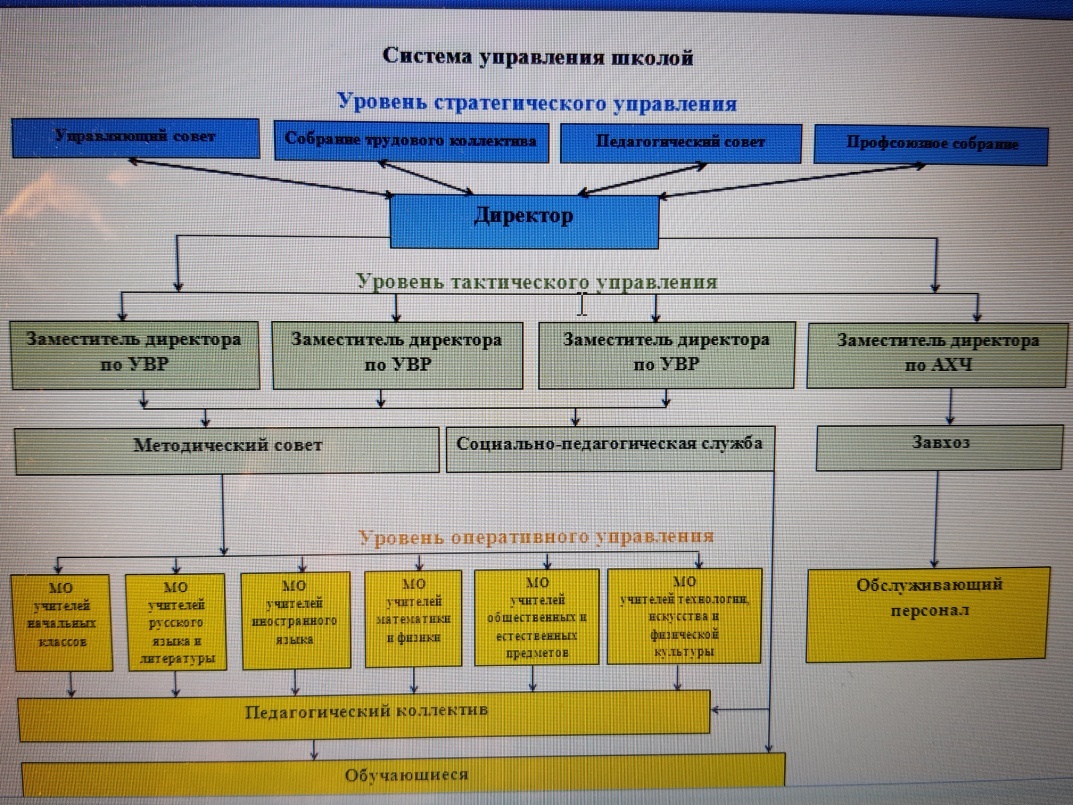 Организационная структура управления – линейно-функциональная, трёхуровневая: стратегический, тактический, оперативный. Управление школой носит государственно - общественный характер. Государственное управление осуществляет директор, его заместитель по УВР, педагогический совет (как коллегиальный орган). Основной функцией директора школы является координация усилий всех участников образовательной деятельности через управляющий совет, педагогический совет, собрание трудового коллектива. Заместители директора реализуют тактическое управление образовательной деятельностью и осуществляют мотивационно – целевую, информационно – аналитическую, планово – прогностическую, организационно – исполнительскую, контрольно – регулировочную и оценочно – результативную функции. К уровню тактического управления относится методический совет, который руководит деятельностью методических объединений.  Социально-педагогическая служба взаимодействует с педагогическим коллективом и обучающимися. Завхоз руководит обсуживающим персоналом. Уровень оперативного управления представлен методическими объединениями учителей-предметников, педагогами и обучающимися. Формами самоуправления являются: управляющий совет, педагогический совет,  общее собрание коллектива школы, профсоюзное собрание.Раздел 2. Особенности образовательного процесса.2.1. Характеристика образовательных программ по уровням обучения.Основное назначение Образовательной программы – обеспечение качества образования как результата деятельности коллектива школы и обеспечение преемственности программ по уровням обучения. Образовательная программа и учебный план предусматривают выполнение государственной функции школы – обеспечение базового среднего образования и развитие ребёнка в процессе обучения. Главным условием для достижения этих целей является включение каждого учащегося на каждом учебном занятии в деятельность с учётом его возможностей и способностей. Школа осуществляет образовательную деятельность в соответствии с уровнями государственных образовательных программ:  начальное общее образование (нормативный срок освоения 4 года);основное общее образование (нормативный срок освоения 5 лет);среднее общее образование (нормативный срок освоения 2 года).Задачами начального общего образования являются воспитание и развитие учащихся, овладение ими чтением, письмом, счетом, основными навыками учебной деятельности, элементами теоретического мышления, простейшими навыками самоконтроля, культурой поведения и речи, основами личной гигиены и здорового образа жизни. Начальное общее образование является базой для получения основного общего образования. Задачей основного общего образования является создание условий для воспитания, становления и формирования личности учащегося, для развития его склонностей, интересов и способности к социальному самоопределению. Основное общее образование является базой для получения среднего общего образования, начального и среднего профессионального образования. Задачами среднего общего образования являются развитие интереса к познанию и творческих способностей учащегося, формирование навыков самостоятельной учебной деятельности на основе дифференциации обучения.Среднее общее образование является основой для получения начального профессионального, среднего профессионального и высшего профессионального образования. В 2018 году образовательный процесс осуществлялся в соответствии с основными образовательными программами начального общего, основного общего образования и среднего образования. В образовательном процессе использовались учебники и учебные пособия, имеющими гриф «рекомендовано» и/или «допущено» Министерством образования и науки РФ. Начальная школа ориентирована на учебную деятельность как ведущую деятельность в младшем школьном возрасте. По мере освоения учебных действий у школьников происходят изменения в формах учебного сотрудничества с учителем и учениками, в способах работы с учебным материалом. Поэтому образовательная программа отражает динамику изменения форм организации учебного процесса: от уроков – к урокам, учебным занятиям тренировочного и исследовательского типа и поляризованным урокам, в организации которых меняется позиция учителя от организатора до консультанта и эксперта. Особое внимание уделяется формированию у школьников действий контроля, оценки и планирования. Система оценивания выстроена как постепенный, индивидуально ориентированный переход от критериального к балльному оцениванию. Так, в первом классе вводятся «волшебные линеечки», означающие то или иное формируемое умение, ко 2 классу – пятибалльное оценивание. Важно, чтобы ученики всегда понимали критерии оценивания, умели выделять свои трудности и могли планировать работу по их преодолению. Постепенное введение в 1 классе учебных предметов, интегрированные и концентрированные курсы, погружения, учебные проекты позволяют ученикам осознанно относиться к своей работе, разрушают монотонию учебного процесса, поддерживают мотивацию, сохраняя желание учиться. Учебный план начальной школы включает в себя не только урочную деятельность, но и внеурочные часы: курсы внеурочной деятельности в 4 классах «Я исследователь» и «Работа с текстом».Каждый образовательный этап завершается для ребенка оформлением его достижений и планированием нового этапа, что придает осмысленность движению школьника в образовательном пространстве. Цели и задачи в начальной школе связаны с основным результатом обучения на этом этапе: формированием основ умения учиться. В начальной школе обучение ведется по программам: - «Школа России»; - «Планета знаний»;- «Гармония»;- «Школа XXI века».В 2019 году будет продолжена работа педагогов в совместном с учениками и их родителями построении образовательных маршрутов по карте образовательного пространства начальной школы. В этой карте будут описаны различные образовательные места и результаты, которые можно достичь, работая в этих местах.В основной школе основной идеей является формирование у подростка способности к собственному ответственному действию. Эта идея реализуется в устройстве образовательного пространства подростковой школы как пространства «Подготовки – Опыта – Демонстрации». В образовательную программу включены курсы по выбору, предметные модули, практикумы. Подростки имеют опыт разворачивания социальных проектов и выполнения творческих работ. У учащихся есть возможность подготовиться к осуществлению собственного замысла, ответственного авторского действия, накопить некоторые общие навыки и приемы работы в рамках предметных областей и социального действия (подпространство подготовки); они могут узнавать, осваивать и применять на практике конкретные приемы и техники самостоятельного продуктивного действия (подпространство опыта); подростки учатся оформлять и представлять другим результат своего собственного опыта и практик (подпространство демонстрации). Учителя основной школы продолжают разрабатывать и внедрять новые урочные формы: уроки-практикумы, музейные уроки, квесты и пр. Новые урочные формы работают на формирование не только предметных, но и метапредметных результатов. В 2018 году учащиеся 5,7 классов успешно защищали групповые и индивидуальные проекты.  В 2018-19 учебном году продолжена работа по организации выполнения учащимися 5, 7 классов групповых и индивидуальных учебных проектов. В 2018-19 уч.г. в 5-8 классах реализуется новый федеральный государственный образовательный стандарт. Во внеурочном пространстве успешно работали школьная газета,  школьная интеллектуальная лига. В сентябре 2018 года стартовал второй районный конкурс «Интеллектуальный марафон» в Интернет-сообществе «Тренинг мозга» (https://vk.com/club154847295).  Данные формы организации внеурочной деятельности будут составлять основу внеурочной работы подростковой школы в 2019 году. Старшая школа ориентирована на формирование у выпускников личностной готовности к самоопределению, которая подразумевает наличие у старшеклассника способности соотносить свои цели с имеющимися у него ресурсами и окружающими его условиями. Учебный план старшей школы универсальный. Наряду с обязательными предметами в неговключены: - экономика;- астрономия;- «Программирование».Обязательным элементом учебного плана старшеклассников остается социальная практика. По инициативе старшеклассников появляются проекты, отвечающие их интересам, способствующие развитию их личностных качеств, навыков командой работы, умений проектирования и анализа собственной деятельности; это опыт сотрудничества с общественными организациями. Раздел 3. Условия осуществления образовательной деятельности.Обучение в первых классах организуется в первую смену при пятидневной неделе с максимально допустимой недельной нагрузкой в 21 академический час и дополнительными недельными каникулами в середине третьей четверти при традиционном режиме обучении.Обучение во вторых и третьих классах организуется по пятидневной учебной неделе с максимально допустимой недельной нагрузкой в 23 академических часа.Обучение в четвёртых классах организуется при шестидневной неделе 
с максимально допустимой недельной нагрузкой в 26 академических часов.Обучение в 1-м классе осуществляется с использование «ступенчатого» режима обучения в первом полугодии (в сентябре, октябре - по 3 урока в день по 35 минут каждый, в ноябре-декабре – все уроки по 35 минут); во втором полугодии (январь – май) – все уроки по 40 минут. В середине учебного дня организуется динамическая пауза продолжительностью 40 минут.Продолжительность урока во вторых - четвёртых классах составляет 45 минут.Образовательная недельная нагрузка распределяется равномерно в течение учебной недели, при этом объем максимальной допустимой нагрузки в течение дня не превышает для обучающихся 1-х классов 4 уроков, один день недели – 5 уроков (за счет урока физической культуры). Во 2-4 классах распределение недельной нагрузки осуществляется в соответствии с требованиями СанПиН 2.4.2. 2821 – 10 «Санитарно-эпидемиологические требования к условиям и организации обучения в общеобразовательных учреждениях» и составляет  4 или 5 уроков в день.  В первом классе обучение проводится без балльного оценивания знаний обучающихся и домашних заданий. Продолжительность учебного года в 1 классе – 33 недели, во 2- 4 классах  – не менее 34 недель.Обучение в 5, 7-11 классах организуется в первую смену при пятидневной неделе с максимально допустимой недельной нагрузкой в 5-х классах в 29 академических часов, в 7-х – 32, 8-х – 33, 9-х – 36, 10-11 – 37 академических часов. Обучение учащихся 6 классов во вторую смену в 30 академических часов. Продолжительность урока составляет 45 минут.Образовательная недельная нагрузка распределяется равномерно в течение учебной недели. В 5-11 классах распределение недельной нагрузки осуществляется в соответствии с требованиями СанПиН 2.4.2. 2821 – 10 «Санитарно-эпидемиологические требования к условиям и организации обучения в общеобразовательных учреждениях».  Продолжительность учебного года 34-35 недель.Противопожарная и антитеррористическая безопасность.В школе созданы все условия для обеспечения пожарной и антитеррористической безопасности и охраны труда.Нормативно-правовая база безопасности образовательного пространствасоответствует требованиям к наличию и оформлению документации по охране труда и технике безопасности. Кадровое и материально-техническое обеспечение предмета ОБЖ соответствует нормативным требованиям. Ежегодно (четыре раза в год) в школе проводятсяпрактические мероприятия, формирующие способность учащихся и педагогов к действиям в экстремальных ситуациях.Практические мероприятия проводятся силами педагогов и представителей заинтересованных служб и ведомств (ГО и ЧС, Госпожнадзором, Военным комиссариатом). В 2014 году в обоих корпусах школы установлены приборы дублирования сигналов о возникновении пожара на пульт подразделения пожарной охраны.Имеется система видеонаблюдения школы и прилегающей к ней территории, установленная на средства спонсоров; тревожная кнопка (обслуживание осуществляется ГУ «Отдел вневедомственной охраны  межмуниципального отдела МВД России «Березовский», имеется договор на оказание услуг по охране общественного порядка); автоматическая пожарная сигнализация. Осуществляется обучение и переподготовка кадров, отвечающих за безопасность ОУ на курсах г. Красноярска. Школа укомплектована первичными средствами пожаротушения. В школе установлено дежурство на входе, введена сторожевая охрана в ночное время и круглосуточная в выходные и праздничные дни.  Высота забора, въездных ворот  и их  устройство соответствует требованиям антитеррористической безопасности.- 1 раз в месяц проводятся классные часы по вопросам безопасности;- 4 раза в год проводятся практические занятия по эвакуации классов из здания школы;- введен курса ОБЖ в учебный план за счет часов компонента образовательного учреждения в 5, 6, 7, 8 классах.      Ежегодно обучающиеся школы принимают участие в муниципальном мероприятии «Сибирские маневры», в межрайонном конкурсе «Спецназ – юниор».Безопасность обучающихся во время учебных занятий, во внеучебное время.Во время учебных занятий и во внеучебное время безопасность обеспечивается созданием безопасных условий, соблюдением правил и требований безопасности при выполнении разного рода работ. В школе разработаны инструкции по технике безопасности по всем видам работ для работников школы и для учащихся. Ежегодно все работники школы проходят инструктаж по технике безопасности. В кабинетах повышенной опасности оформлены уголки безопасности. Учителя проводят инструктаж учащихся перед практическими работами в кабинете химии, биологии, физики, информатики, мастерских технического и обслуживающего труда, спортивном зале. Инструктаж фиксируется в журнале «Проведения инструктажа с учащимися» и в классном журнале. Школьная мебель.Школьная мебель соответствует гигиеническим требованиям. Новой мебелью в 2018 году оснащены 2 кабинета.Медицинское обслуживание.Медицинское обслуживание учащихся осуществляется  фельдшером  МБУЗ «Березовская ЦРБ»  по договору, который наряду с администрацией и педагогическими работниками несёт ответственность за проведение лечебно-профилактических мероприятий, соблюдение санитарно-гигиенических норм, режим и качество питания обучающихся.Медицинский персонал проводит лечебно-профилактические и оздоровительные мероприятия, организует и контролирует профилактическую и текущую дезинфекцию.Питание обучающихся.В школе организовано одноразовое горячее питание, которое получают все учащиеся, и двухразовое питание в группе продленного дня за счет средств родителей. Стоимость питания составляет 72 рубля в день.Поставка продуктов осуществляется по договорам с индивидуальным предпринимателем.Питьевой режим.Питьевой режим в школе осуществляется посредством централизованного водоснабжения холодной воды (питьевой фонтанчик).Туалеты.В школе есть туалет для девочек, туалет для мальчиков и служебный туалет. Все туалеты оборудованы унитазами, раковинами, электрополотенцами, подведена холодная и горячая вода. Вся сантехника находится в рабочем состоянии. В этом году проведен косметический ремонт туалетов для учащихся.Освещение рабочих мест обучающихся и педагогов.Освещение рабочих мест осуществляется в дневное время естественным освещением через окна кабинетов, обращенных на южную и западную стороны. Классы имеют по 3  окна. Световой коэффициент составляет 0,25, что является нормой. В вечернее время большинство кабинетов освещаются  лампами дневного света.  Режим «свежего воздуха».Проветривание классов проводится регулярно в соответствии с графиком проветривания в зависимости от наружной температуры воздуха через форточки. Школьный двор, спортивные залы, спортивные сооружения.Площадь с асфальтовым покрытием составляет 3.510, 4 кв. метра. Площадь с грунтовым покрытием – 12.501 кв. метра. Школьный двор озеленен насаждениями деревьев и кустарников по периметру. Участок огражден. В школе два спортивных зала: в корпусе №1 (начальное звено) – 132,6 кв. метра, в корпусе №2 (среднее и старшее звено) –183,6. Имеют душевые и туалетные комнаты в спортивном зале среднего и старшего звена. Укомплектованность спортивным инвентарем составляет 80%.Сведения об информационно-образовательной среде образовательной организации:Список педагогических работников  на 31 декабря 2018 года.Методическая работа в школе - это  различные  формы профессионального взаимодействия, которые предполагают выполнение учителями различных профессиональных позиций: руководитель, аналитик, организатор, координатор, эксперт, проектировщик, консультант. Наличие в школьном  образовательном пространстве специально организованной деятельности по осознанию учителем дефицитов в своей профессиональной деятельности, предоставляет возможность педагогу самоопределиться в выборе собственного маршрута  непрерывного образования и профессионального развития. Содержание, на котором происходит развитие педагогов,  будет  проявляться в продуктах  деятельности учителей (планы, рефлексивные анализы деятельности, проекты уроков, технологические карты уроков т.д.).Перед методической службой школы была поставлена цель: создание условий (образовательной, ресурсно-методической среды) для непрерывного профессионального развития педагогических работников при решении актуальных задач или характерных проблем педагогической деятельности.Для ее реализации сформулированы следующие задачи:1. Создание необходимых условий для разработки и введения в УВП педагогических инноваций, роста педагогического мастерства учителей, раскрытия их творческого потенциала в условиях инновационной деятельности, совершенствования педагогического мастерства учителей по овладению новыми образовательными технологиями. 2. Совершенствование приемов повышения педагогического мастерства через интерактивные технологии. 3. Активизация работы ШМО, ориентированная на повышение профессионального мастерства педагогов по выбору технологий подготовки нетрадиционных форм урока, самоанализу, самоконтролю своей деятельности, активному использованию передовых педагогических технологий, их элементов в целях развития познавательного интереса учащихся, формирования предметных и метапредметных компетенций. 4. Активизация работы учителей по темам самообразования, распространению передового педагогического опыта, обобщению опыта учителей школы. 5. Совершенствование системы мониторинга и диагностики успешности образовательного процесса, уровня профессиональной компетентности и методической подготовки педагогов. Содержание методической работы в 2017-2018 учебном году  было направлено на реализацию основной образовательной программы начального общего, основного общего и среднего общего образования и формировалось на основе нормативных документов школы. В течение года в школе использовались различные формы методической работы: - тематические педагогические советы; - работа учителей над темами самообразования; - открытые уроки;- творческие отчеты; - работа предметных микрогрупп;- методические семинары; - консультации по организации и проведению урока  в соответствии с требованиями ФГОС. При планировании методической работы школы педагогический коллектив стремился отобрать те формы, которые реально позволили бы решать проблемы и задачи каждого педагога и задачи стоящие перед школой в условиях реализации ООП НОО и ООО. В школе созданы условия для непрерывного профессионального роста педагога.Все заседания педсоветов несли конкретную информацию о выполнении принятых решений, что делает работу более эффективной и качественной: глубоко анализируется поднятая на педсовете проблема, дается оценка работы, вносятся коррективы в план ШМО, учебной и воспитательной работы. Все педагогические советы были подготовлены и проводились исходя из поставленной задачи «Педсовет как технология», в связи с чем в их структуру были включены следующие технологии: - работа временной проблемной группы учителей по подготовке к педсовету; - работа временных проблемных групп учителей в рамках педсовета для решения поставленных задач и обоснования сделанных выводов; - анализ и самоанализ деятельности педагогического коллектива; - составление презентаций по теме педсовета; - мастер-классы. Так, в марте 2018 года прошел педагогический совет «Управление образовательной деятельностью для успешного прохождения промежуточной и итоговой аттестации», целью которого было определение эффективных мер, обеспечивающих успешное прохождение промежуточной аттестации. В ходе работы были обсуждена возможность внесения изменений в Положение о текущем контроле успеваемости и промежуточной аттестации обучающихся, установление их форм, периодичности и порядке проведения, рассмотрен положительный опыт подготовки к промежуточной аттестации педагогами школы, подготовилены предложения по организации коррекционной работы по ликвидации академической задолженности В августе 2018 года педагогический совет был посвящен определению путей качественных изменений в образовательной деятельности школы». Данный педсовет – это отправная точка на новый учебный год. В ходе его работы были обсуждены приоритеты федеральной, региональной и муниципальной систем образования и намечены действия в рамках приоритетных направлений образовательной организации. В ноябре 2018 года был проведен педагогический совет по теме «Дифференциация обучения в условиях ФГОС», целью которого было повышение уровня квалификации педагогов по вопросам реализации дифференцированного подхода в организации учебно-воспитательного процесса с учетом психологических особенностей обучающихся как фактора, обеспечивающего повышение качества обучения, успеваемости всех обучающихся. Задачи, решенные на педсовете: 1) дать краткую характеристику дифференциации обучения; выявить особенности организации дифференцированной и индивидуальной работы учащихся на уроке; 2) отработать приемы дифференциации в деятельности учителя-предметника; 3) определить возможности и необходимость применения дифференцированного обучения в педагогической практике. Была организована групповая работа по выполнению 4 заданий: 1) анализ листов мониторинга предметных УУД; 2) проанализировать задания, разложить их по уровням, найти  вид дифференциации с опорой на темперамент, который заложен в этих заданиях, а также определить планируемые результаты, достигаемые при условии их выполнения; 3) заложить критерии оценивания заданий каждого уровня; 4) предложить 3 приема работы с разноуровневыми учащимися. По окончании работы были приняты слудующие решения: 1) учителям-предметникам более широкого использовать приемы дифференциации обучения в целях повышения качества образования, а также успешности всех обучающихся; 2) руководителям предметных МО в темы заседаний включить вопросы по ознакомлению учителей с технологиями, позволяющими одновременно продуктивно обучать школьников всего класса; активно работающими на предупреждение неуспеваемости, развитие одаренных школьников; 3)  администрации школы обеспечить единство действий всего педагогического коллектива по повышению качества образования, а также успеваемости всех обучающихся.Микропедсоветы проходили в соответствии с планами внутришкольного контроля. Главная цель – выявление, обсуждение и решение текущих проблем, связанных с предупреждением неуспеваемости, внедрением системно-деятельностного подхода и комфортности в обучении.В 2018 году в школе заложена традиция – представление педагогами своего профессионального опыта на Вернисаже педагогических идей.       В марте 2018 года был проведен Вернисаж педагогических идей, цель которого – представление опыта работы педагогов в рамках реализации ФГОС ООО и работы по теме самообразования. Идея Вернисажа возникла на августовском педагогическом совете и была доработана на семинаре «Проектная деятельность», где были предложены следующие экспозиции: «Урок», «Внеурочное занятие», «Мастер-класс», «Презентация педагогического опыта», «Статья», «Стендовый доклад», «Видеоролик». На заседании методического совета прошло обсуждение проведения данного мероприятия. Педагогам необходимо было определиться, в какой экспозиции они примут участие. Участие в экспозиции «Статьи» опубликовали свои работы следующие педагоги: Спугис С.Ю. «Почему детей нужно обучать игре в шахматы»; Иванова Е.Д. «Самоопределение старшеклассников»; Колесникова О.А. «Критериальное оценивание»,  Жукова Е.В. «Критериальное оценивание».          Вернисаж прошел в два этапа: открытые уроки, внеурочное занятие и мастер-классы, презентация педагогического опыта. Открытые уроки. Внеурочное занятие.    Вторая часть Вернисажа педагогических идей состоялась 26 марта 2018 года на весенних каникулах. Педагоги представили свой опыт работы в двух экспозициях:По окончании работы экспозиций произошел обмен впечатлениями о Вернисаже педагогических идей. Педагоги отметили важность проведения подобных мероприятий. Не приняли участие в Вернисаже Кузье А.В., учитель физической культуры; Борисова И.Ю., учитель математики; Никитенко Т.П., учитель химии; Соловьянова Т.Ю., учитель истории и обществознания. В ноябре 2018 года прошел второй Вернисаж, на котором были представлены все экспозиции. Участие в данном мероприятии приняли все педагоги основного и среднего образования. А в декабре 2018 года педагоги начального образования показали свой опыт работы. Данная форма представления своей педагогической деятельности способствует профессиональному росту педагогов.На март 2019 года намечен Вернисаж педагогических идей для педагогического сообщества Березовского района.        В феврале 2018 года в рамках представления методического опыта педагогов и организации сотрудничества с родителями (открытость образовательной организации) был проведен День открытых дверей для родителей обучающихся основного и среднего уровней «Посмотри на школу глазами ребенка». Школа встретила родителей тепло. Перед торжественным открытием мероприятия работали интерактивные и творческие площадки. Ольга Анатольевна Белешова, библиотекарь, провела мастер-класс в необычной технике декоративно-прикладного искусства – нитеграфии. Посетителям площадки было предложено собственными руками создать небольшое панно, используя нитки в необычном назначении. Учитель технологии Светлана Юрьевна Спугис поведала родителям о мастерстве изготовления тряпичных кукол. Для взрослых была организованна небольшая выставка ученических работ, школьники рассказали родителям об основных этапах изготовления традиционных кукол и их назначении. Школьный психолог Анастасия Сергеевна Непомнящая организовала для присутствующих не менее важную интерактивную площадку «Психология моей души». Родители могли напрямую пообщаться с профессиональным детским психологом, обратиться к Анастасии Сергеевне за советом. Для всех любителей фильмов на протяжении получаса под руководством Ирины Юрьевны Борисовой работала площадка-видеозал «Синима», где родителям показали фильмы и ролики, созданные старшеклассниками.        Торжественный старт дню открытых дверей дала директор Зырянова Тамара Николаевна Зырянова. Приветствуя родителей в стенах школы, Тамара Николаевна отметила, что в данное время очень важны партнерские отношения родителей и школы. Елена Владимировна Лапина, заместитель директора по учебной работе, познакомила родителей с ключевыми моментами Федерального государственного образовательного стандарта второго поколения, отметив, что сейчас важен деятельностный подход в организации обучении.        Далее родителям предстоял небольшой экскурс в школьную жизнь: каждый получил маршрутный лист, который указывал необходимые к посещению площадки и мероприятия. Так, родители учеников 5-6 классов посетили уроки учителей математики Аксеновой Алены Владимировны и Гусенковой Марины Валерьевны. Об особенностях русского фольклора и традициях Масленицы родители узнали на внеклассном мероприятии «В гостях у Масленицы» Антоненко Марины Викторовны. Погрузившись в атмосферу школьных будней, родители посетили мастер-класс «Тайна английских слов» Резеновой Галины Юрьевны. Не осталась без внимания и площадка «Истина-добро-красота» социального педагога школы Харисовой Василины Григорьевны, посвященная теме воспитания в ребенке добрых, искренних чувств к окружающим.         Расписание для родителей учеников 7-8 класс было не менее насыщенным. Взрослые посетили несколько внеклассных мероприятий: «Доброта в нас и вокруг нас» (Панагушина Ольга Петровна), «Геометрия – древнейшая наука» (Давыдова Татьяна Александровна), «Научимся проектировать – научимся жить» (Серова Елена Викторовна). Родителям удалось не только посмотреть на работу класса и учителя, но и стать полноправными участниками мероприятий: они активно участвовали в дискуссиях, старались не оставаться в стороне в ходе занятий. Яркое впечатление оставил мастер-класс «Чудеса без чудес» Никитенко Татьяны Павловны и Абрамович Марии, на котором родителям продемонстрировали химические опыты, опровергнув миф о том, что в школьном курсе химии все сводится к формулам и расчетам.         Родителям учеников старших классов было предложено сесть за одну парту со своими детьми на уроках «Тема одиночества человека в мире» (Жукова Елена Владимировна), «Нравственность. Выбор жизненного пути» (Овсянникова Светлана Владимировна), а также «Эволюционные учения» (Королева Нина Владимировна). Неподдельный интерес взрослых вызывали все темы, которые поднимались и обсуждались на уроке. Особый интерес старшего поколения вызывали вопросы подготовки старшеклассников к экзаменам, процедура государственной аттестации.          День открытых дверей в нашей школе проходил и проходит в непривычном для общеобразовательных учреждений формате. Родители с головой погрузились в школьную жизнь: помимо уроков им предлагалось посетить традиционные школьные мероприятия. Поэтому для них была организованна интеллектуальная игра «Брейн-ринг». Заместитель директора школы по учебно-воспитательной работе и бессменная ведущая «Брейн-ринга» Елена Владимировна Лапина рассказала родителям об истории игр в школе, достижениях школьных команд в играх разного уровня. Родителям было предложено сыграть с командами старших классов, и они с удовольствием согласились! Команда родителей «Эксклюзив» с первого тура проявила смекалку и сообразительность, однако опыт школьных игроков дал о себе знать, и в финале игры оказались команда 10 класса «Кнопочки» и 11 «Пару раз». В напряженной борьбе победу в игре впервые за сезон 2017-2018 учебного года одержала команда учащихся 10 класса «Кнопочки».         Не меньшее внимание администрация школы уделила актуальной во все времена теме безопасности школьников. Для родителей учеников 5-11 классов был проведен круглый стол, тема которого «Безопасность ребенка – уверенность родителя». Учитель ОБЖ Ольга Александровна Колесникова рассказала о мероприятиях, проводимых в школе в целях обеспечения безопасности учащихся.         День открытых дверей завершился рефлексией. Подводя итог мероприятия, администрация школы предоставила слово для отзывов родителям, которые в свою очередь не оставили без внимания ни одну площадку.В ноябре 2018 года Гусенковой М.В., учителем математики и информатики и ИКТ, был подготовлен и проведен семинар «ИКТ-компетентность учителя», на котором Марина Валерьевна напомнила, что включает в себя ИКТ-компетентность педагога, познакомила с цифровыми образовательными ресурсами сети Интернет, охарактеризовала их сильные и слабые стороны, организовала практическую работу с интерактивной доской.В 2018 году в школе были организованы следующие творческие группы:«Юбилей школы»: так как 2018 год был для школы юбилейным, задача данной группы состояла в организации, координации работы по подготовке и проведению юбилея школы. Данной группой был разработан план мероприятий, который был полностью реализован.«ИКТ-компетентность», «Работа с текстом»: данные группы работали над составлением инструментария для проверки метапредметных результатов, чтобы в 2019 году провести мониторинга сформированности данного группы умений.РАБОТА  С  КАДРАМИКвалификационный состав  педагогических кадров. Выводы об уровне квалификации педагогических работников: Всего педагогических работников – 47 чел.всего педагогов имеют квалификационные категории –38 чел. (81%), первую категорию –25 чел. (53%),  высшую категорию –13 чел. (27%),соответствие занимаемой должности – 3 чел. (7%),без категории – 5 (11%).Аттестация педагогических работников.Аттестация педагогических работников проходила согласно графику аттестации.В  2018  году 8 педагогов краевой аттестационной комиссией были аттестованы на заявленную категорию по должности «учитель». Повышение квалификации Важным  направлением  работы  методической службы  и  администрации  школы  является  постоянное  совершенствование педагогического  мастерства  учительских  кадров.Прохождение курсовой подготовки педагогов  В 2018 году педагоги прошли дистанционное обучение председателей и экспертов предметных комиссий ГИА. Но данные курсы не дают должного результата, т.к. не все преподаватели дают комментарии  на работу, отвечают на вопросы, нет возможности получить полную консультацию.Участие педагогов в значимых мероприятиях	Раздел 4. Результаты деятельности учреждения, качество образования.о результатах выполнения работ выпускниками начальной школы в рамках промежуточной аттестации четвероклассниковВ соответствии с планом внутришкольного контроля, согласно «Положения о текущем контроле успеваемости и промежуточной аттестации обучающихся, установление их форм, периодичности и порядке проведения», в соответствии с Приказом Министерства образования и науки Российской Федерации 
«О проведении мониторинга качества образования» от 20.10.2017 № 1025, Приказом Министерства образования и науки Российской Федерации 
«О проведении мониторинга качества образования» от 20.10.2017 № 1025, учебным планом МБОУ БСШ № 1 им. Е.К. Зырянова на уровне начального общего образования, календарным учебным графиком на 2017-2018 учебный год с 01. 03. 2018г. по 16.03.2018 г. были проведены оценочные процедуры: диагностическая работа по читательской грамотности и групповой проект; с 17.04.2018 – 26.04.2018Всероссийские проверочные работы по русскому языку, математике, окружающему миру; с 17.04.2018 по 17.05.2018  контрольная работа по литературному чтению и  английскому языку, защита проекта по изобразительному искусству, музыке, технологии, основам религиозных культур и светской этики, сдача нормативов по физической культуре.Все работы были проведены с целью определения уровня сформированности предметных и метапредметных результатов выпускников начальной школы 
и возможности получения образования на следующем уровне общего образования, 
а такжеопределения эффективности организации образовательной деятельности
по достижению планируемых результатов ООП НОО.Проверка достижения уровня обязательной подготовки обучающихся проводилась как инструментами внешнего контроля – Контрольно-измерительными материалами, разработанными Центром оценки качества образования Красноярского края, Министерством образования и науки Российской Федерации, так и инструментарием, разработанным образовательной организацией. Критерии оценки результатов диагностических и проверочных работ были разработаны региональным и федеральным органом, а защита проектов по предметам и выполнение контрольной работы по английскому языку и литературному чтениюпроходила в строгом соответствии с критериями, предусмотренными образовательной программой школы.Оценочная процедура по оценке уровня сформированности читательской грамотности Основное назначение контрольной работы по читательской грамотности –оценить уровень освоения метапредметных  умений, связанных с чтением и пониманием текстов, спреобразованиеминформации,атакжесиспользованиеминформацииизтекстовдля различныхцелей;выявитьгруппыучащихся,требующихособоговниманиявосновной школе.В работе по читательской грамотности оценивалась сформированность трех групп умений:1. Общее понимание текста, ориентация в тексте;2. Глубокое и детальное понимание содержания и формы текста;3. Использование информации из текста для различных целей.Группа 1 умений включает в себя общее понимание того, что говорится в тексте, понимание основной идеи, поиск и выявление в тексте информации, представленной в различном виде (ориентация в тексте), а также формулирование прямых выводов и заключений на основе фактов, имеющихся в тексте.Группа 2 умений включает в себя анализ, интерпретацию и обобщение информации, представленной в тексте, формулирование на ее основе сложных выводов и оценочных суждений.Группа 3 умений включает в себя использование информации из текста для различных целей: для решения различного круга учебно-познавательных и учебно-практических задач без привлечения или с привлечением дополнительных знаний и личного опыта ученика.Результаты выполнения данной работы можно представить в таблицеДиагностическую работу выполняли96обучающихся.  По результатам ЦОКО уровень сформированности умений по читательской грамотности достаточный. Четвероклассники понимают прочитанное, умения по работе с текстом сформированы на необходимом для продолжения обучения при получении основного общего образования достаточный. Средние показатели по школе превышают результаты региона в части «Повышенный уровень» и «Базовый уровень» овладения предметными результатами. В образовательной организации меньший процент четвероклассников продемонстрировали недостаточный и пониженный уровень, чем средние результаты по региону, однако повышенный уровень уступает среднему значению по региону.Достаточно высокие результаты продемонстрированы обучающимися 4 «Б» и 4 «Г» классов, в этих классах повышенный уровень значительно превышает показатели региона. Уровень выполнения диагностических тестовых работ в 4 «В» классе уступает средним показателям по региону, в части достижение «Базового уровня» подготовки.  В 4 2А» классе также четвертая часть четвероклассников не продемонстрировали достижение базового уровня подготовки. Данный факт можно объяснить уровнем интеллектуальных способностей обучающихся данных классов.Если говорить об общем уровне сформированности умений (базовый и повышенный), то можно заметить, что он составляет 87,49 %, это превышает  результаты по региону - 82 %. Учитывая социальный статус обучающихся и их стартовые возможности, данные результаты можно признать удовлетворительными.  Если анализировать уровень сформированности умений по отдельным группам, то результаты следующие:Данная таблица подтверждает достаточный уровень сформированности предметных результатов по всем группам умений в двух классах: 4 «Б» и 4 «В». По такому умению, как «использование информации из текста для различных целей» эти классы показали уровень сформированности выше краевого, незначительно уступает краевым показателям 4 «в» класс и уступает очень сильно 4 «А» класс, по умениям «глубокое и детальное понимание содержания и формы текста» также два класса превышают средние значения по региону, незначительно уступает 4 2А» класс и самые низкие показатели в 4 «В» классе, «общее понимание и ориентация в тексте» обучающиеся 4 «А» класса и 4 «В» класса показали результаты ниже краевого уровня. Результаты школы незначительно превышают уровень ожидания, что свидетельствует о качестве организации образовательной деятельности при получении начального общего образования и подтверждает эффективность деятельности образовательной организации по достижению метапредметных результатов «работа с текстом», но необходимо провести серьезную работу по систематизации работы с данной группой  метапредметных результатов выход в «зону ближайшего развития» (повышенный уровень сформированности данной группы результатов).РУССКИЙ ЯЗЫКОсновное назначение контрольной работы – оценка освоения федерального государственного образовательного стандарта по русскому языку обучающимися, оканчивающими в 2018 году начальную школу.В 2018 году работу выполняли все обучающиеся 4 классов.Результаты выполнения данной работы можно представить в таблицеДанная таблица демонстрирует уровень освоения предметных результатов по русскому языку по образовательной организации. Уровень выполнения контрольной работы по русскому языкув части «достижение базового уровня» незначительно превышает средние показатели по России и региону, значительно превышает данный показатель муниципального уровня.Лучшие результаты выполнения данной работы зафиксированы в 4 «Б» классе, здесь 100%обучающихся продемонстрировали повышенный и высокий уровень освоения предметного содержания, незначительно им уступил 4 «Г» класс (92% продемонстрировали повышенный и высокий уровни), результаты 4 «А» классы уступили средним показателям по школе, муниципалитету, региону, федерации. Обучающиеся 4 «В» класса не продемонстрировали недостаточного уровня сформированности предметных результатов по русскому языку, но в части достижение «повышенного» и «высокого уровня» обучающиеся класса также уступают показателям муниципалитета, региона, края.Всероссийская проверочная работа в образовательной организации является формой проведения промежуточной аттестации по учебному предмету «русский язык». Также в учебном плане представлена вторая форма проведения промежуточной аттестации в 4 классе – административная тестовая работа для тех обучающихся, которые продемонстрировали неудовлетворительные результаты при выполнении ВПР. В образовательной организации были созданы условия для выполнения АТР (административной тестовой работы) для трех обучающихся, продемонстрировавшие неудовлетворительные результаты, и обучающиеся, отсутствующие на ВПР. Содержание административной тестовой работы было ориентировано на умения, проверяемые в ВПР. Результаты выполнения работы представлены в таблице.Данная таблица показывает, что все обучающиеся 4 классов прошли промежуточную аттестацию по учебному предмету «русский язык».Анализ выполнения контрольной работы позволяет определить уровень присвоения умений по школе в сравнении с регионом и муниципалитетом по умениям.Достижение планируемых результатов в соответствии с ПООП НОО и ФГОСТаблица продемонстрировала, что анализ выполнения работы по умениям фиксирует, что основная группа результатов сформирована на уровне выше региона и России, однако по ряду умений результаты школы уступают региональным и федеральным:Умение распознавать однородные члены предложения. Выделять предложения с однородными членами (школа – 67%; регион – 68%; федерация – 69%).;Умение распознавать главные члены предложения. Находить главные и второстепенные (без деления на виды) члены предложения (школа – 80%; регион – 91%; федерация – 88%);Умение распознавать части речи. Распознавать грамматические признаки слов; с учетом совокупности выявленных признаков (что называет, на какие вопросы отвечает, как изменяется) относить слова к определенной группе основных частей речи (школа – 69%; регион – 76%; федерация – 82%);Умение составлять план прочитанного текста (адекватно воспроизводить прочитанный текст с заданной степенью свернутости) в письменной форме, соблюдая нормы построения предложения и словоупотребления. Делить тексты на смысловые части, составлять план текста (школа – 62%; регион – 56%; федерация – 94%);Умение распознавать имена существительные в предложении, распознавать грамматические признаки имени существительного. Распознавать грамматические признаки слов, с учетом совокупности выявленных признаков относить слова к определенной группе основных частей речи (школа – 63%; регион – 68%; федерация – 75%);Проводить морфологический разбор имен существительных по предложенному в учебнике алгоритму; оценивать правильность проведения морфологического разбора; находить в тексте предлоги с именами существительными, к которым они относятся (школа – 74%; регион – 80%; федерация – 75%);Проводить морфологический разбор имен прилагательных по предложенному в учебнике алгоритму, оценивать правильность проведения морфологического разбора (школа – 62%; регион – 66%; федерация – 66%).ВЫВОД:Обучающиеся 4 классов продемонстрировали недостаточный уровень сформированности следующих умений по русскому языку:синтаксис – определять однородные члены предложения, находить основу предложения; морфология – по признакам определять часть речи, проводить морфологический разбор имени существительного и прилагательного; развитие речи – составлять план прочитанного текста (адекватно воспроизводить прочитанный текст с заданной степенью свернутости) в письменной форме, соблюдая нормы построения предложения и словоупотребления, делить тексты на смысловые части, составлять план текста. Остальные разделы русского языка освоены на достаточном уровне. В 2016 году данные разделы не входили в разряд были в «проблемной» зоне, за исключением «работа с текстом». Если сравнивать с результатами 2017 года, то в этом году сохранился раздел «работа с текстом», что видно и на выполнении краевой диагностической процедуре – работа с текстом. Выпускники этого года в худшей степени справились с разбором предложения и определением морфологических признаков частей речи, однако лучше справились с выполнением задания «письмо под диктовку».МАТЕМАТИКАОсновное назначение контрольной работы – оценка освоения федерального государственного образовательного стандарта по математике учащимися, оканчивающими в 2018 году начальную школу.Результаты выполнения данной работы можно представить в таблицеДанная таблица демонстрирует уровень освоения предметных результатов по математике по образовательной организации. Уровень выполнения контрольной работы по математике превышает уровень выполнения муниципалитета, однако уступает средним показателям региона и федерации. Лучшие результаты выполнения данной работы зафиксированы в 4 «Б», 4 «Г» классах, здесь 100% обучающихся продемонстрировали достижение базового уровня подготовки, преобладает повышенный и высокий уровень (результаты данных классов превышают средние результаты муниципалитета, региона и федерации). Также продемонстрировали 100% достижение базового уровня подготовки обучающиеся 4 «В» класса, но в данном классе уровень достижения осознанного владения предметным содержанием уступает муниципалитету, краю, федерации. Значительно уступают средним показателям по школе, муниципалитету, региону обучающиеся 4 «А» класса. Здесь три обучающихся не продемонстрировали достижение базового уровня подготовки. Эти обучающиеся и два отсутствующих четвероклассника проходили промежуточную аттестацию в форме административной тестовой работы, содержание которой ориентировано на Всероссийские проверочные работы.Результаты выполнения работы представлены в таблице.Данная таблица показывает, что все обучающиеся 4 классов прошли промежуточную аттестацию по учебному предмету «математика».Анализ выполнения контрольной работы позволяет определить уровень присвоения умений по школе в сравнении с регионом и муниципалитетом.Достижение планируемых результатов в соответствии с ПООП НОО и ФГОСТаблица продемонстрировала, что анализ выполнения работы по умениям демонстрирует «проблемные» зоны, которые необходимо в следующем учебном году минимизировать:Умение выполнять арифметические действия с числами и числовыми выражениями. Выполнять устно сложение, вычитание, умножение и деление однозначных, двузначных и трехзначных чисел в случаях, сводимых к действиям в пределах 100 (в том числе с нулем и числом 1) - (школа – 95%, регион – 95%, федерация – 96%);Умение выполнять арифметические действия с числами и числовыми выражениями. Вычислять значение числового выражения (содержащего 2–3 арифметических действия, со скобками и без скобок) - (школа – 87%, регион – 88%, федерация – 89%);Умение исследовать, распознавать геометрические фигуры. Вычислять периметр треугольника, прямоугольника и квадрата, площадь прямоугольника и квадрата - (школа – 44%, регион – 51%, федерация – 59%);Умение работать с таблицами, схемами, графиками диаграммами. Читать несложные готовые таблицы -(школа – 88%, регион – 92%, федерация – 92%);Умение выполнять арифметические действия с числами и числовыми выражениями. Выполнять письменно действия с многозначными числами (сложение, вычитание, умножение и деление на однозначное, двузначное числа в пределах 10 000) с использованием таблиц сложения и умножения чисел, алгоритмов письменных арифметических действий (в том числе деления с остатком) - (школа – 71%, регион – 78%, федерация – 79%).ВЫВОДОбучающиеся четвертых классов при освоении основной образовательной программы начального общего образования продемонстрировали недостаточный уровень сформированности следующих умений: выполнение арифметических действий – нахождение значение выражений в пределах 100, порядок действий; умение работать с информацией – таблицами, схемами, графиками и диаграммами; геометрические фигуры - умение исследовать, распознавать геометрические фигуры, вычислять периметр треугольника, прямоугольника и квадрата, площадь прямоугольника и квадрата. Обучающиеся четвертых классов при освоении основной образовательной программы начального общего образования продемонстрировали несколько иной уровень присвоения предметных знаний. В прошлом году недостаточно были сформированы умения: решение задач – решение задач с опорой на жизненные ситуации; умение работать с информацией – таблицами, схемами, графиками и диаграммами; недостаточно развито логическое и алгоритмическое мышление. В следующем году необходимо больше уделить внимания формированию вычислительных навыков и работе с геометрическими фигурами.окружающий мирОсновное назначение контрольной работы – оценка освоения федерального государственного образовательного стандарта по окружающему миру учащимися, оканчивающими в 2018 году начальную школу.Результаты выполнения данной работы можно представить в таблицеДанная таблица демонстрирует уровень освоения предметных результатов по окружающему миру по образовательной организации. Уровень выполнения контрольной работы по окружающему миру превышает уровень выполнения муниципалитета, края, федерациидостижению базового уровня, а также сформированности повышенного уровня. Лучшие результаты выполнения данной работы зафиксированы в 4 «Б» классе, здесь 100% обучающихся продемонстрировали повышенный и высокий уровень освоения предметного содержания, незначительно им уступил 4 «Г» класс (достижение повышенного и высокого уровня составило 96 %). Уровень выполнения Всероссийской проверочной работы в 4 «В» классе уступают двум вышеуказанным классам. В 4 «В» классе уровень достижения повышенного и высокого уровня сформированности предметных результатов составил 78,27%, что незначительно уступает средним показателям по краю, муниципалитету, федерации. В данном классе очень низкий высокий уровень, преобладает повышенный и базовый уровень. Самые низкие результаты зафиксированы в 4 «А» классе. Здесь достижение высокого уровня составило всего 12,53%. В данном классе преобладает повышенный и базовый уровень.При проведении Всероссийской проверочной работы два обучающихся отсутствовали. Для них были проведена промежуточная аттестация в форме административной тестовой работы, содержание которой ориентировано на Всероссийские проверочные работы.Результаты выполнения работы представлены в таблице.Анализ выполнения контрольной работы позволяет определить уровень присвоения умений по школе в сравнении с регионом и муниципалитетом.Достижение планируемых результатов в соответствии с ПООП НОО и ФГОСТаблица продемонстрировала, что анализ выполнения работы по умениям демонстрирует превышение уровня выполнения работы по большинству умений. Однако по некоторым умениям результаты уступают средним по федерации и региону:Овладение начальными сведениями о сущности и особенностях объектов, процессов и явлений действительности (природных, социальных, культурных, технических и др.)-  (школа – 60%, регион – 67%, федерация – 65%);Освоение доступных способов изучения природы (наблюдение, измерение, опыт); овладение логическими действиями сравнения, анализа, синтеза, установления аналогий и причинно- следственных связей, построения рассуждений; осознанно строить речевое высказывание– школа 64%, регион – 60%, федерация – 74%;Проводить несложные наблюдения в окружающей среде и ставить опыты, используя простейшее лабораторное оборудование, создавать и преобразовывать модели и схемы для решения задач - школа 42%, регион – 43%, федерация – 37%;Сформированность уважительного отношения к родному краю; осознанно строить речевое высказывание в соответствии с задачами коммуникации - школа 80%, регион – 84%, федерация – 82%.Данный анализ показывает, что четвероклассники в худшей степени умеют применять информацию о сущности объектов, процессов и явлений действительности (наблюдение, обобщение); освоение доступных способов изучения природы (наблюдение, измерение, опыт); проводить несложные наблюдения в окружающей среде и ставить опыты, используя простейшее лабораторное оборудование, создавать и преобразовывать модели и схемы для решения задач; уважительно относиться к родному краю; осознанно строить речевое высказывание в соответствии с задачами коммуникации.В следующем году необходимо в большей степени проводить работу по освоению доступных способов изучения природы (наблюдение, измерение, опыт), больше изучать традиции родного края, геральдику, природу и экологию.ГРУППОВОЙ ПРОЕКТЦель проведения проекта – получение данных для оценки сформированности метапредметных действий (коммуникативных и регулятивных умений).Результаты выполнения данной работы можно представить в таблицеДиагностическую работу – групповой проект выполняли 96обучающихся начальной школы. По результатам ЦОКО уровень сформированностиметапредметных результатов ниже, чем в прошлом году. По результатам ЦОКО 93,72% обучающихся продемонстрировали достижение базового уровня сформированностиметапредметных результатов, в прошлом году 98,8% обучающихся продемонстрировали достижение базового уровня сформированностиметапредметных результатов. Уровень выполнения данной диагностической работы ниже средних значений по региону на 2,97%. Четыре обучающихся (Алишина Виктория, Хмызникова Кристина, Лебедева Александра, Шенделев Илья) не продемонстрировал необходимого уровня сформированности метапредметных результатов. Данные результаты являются сигналом для проведения коррекционной работы в рамках данного направлени: формирование метапредметных результатов. Лучшие результаты сформированности метапредметных умений зафиксированы в 4 «Б» классе. Здесь 100% обучающихся продемонстрировали достижение базового уровнясформированностиметапредметныхрезультатов.Самые низкие результаты зафиксированы в 4 «Г» классе, здесь уровень достижения метапредметных результатов ниже базового продемонстрировали 8,7%, однако достижение повышенного уровня выше, чем по региону.Если анализировать уровень сформированности умений по отдельным группам (регулятивные, коммуникативные), то результаты следующие:Данная таблица демонстрирует успешность выполнения всей работы по качеству выполнения, а также сформированностьрегулятивных и познавательных УУД (коммуникативные и регулятивные УУД сформированы на уровне выше краевого). Если сравнивать отдельно по каждой группе УУД, то можно сказать, что в двух классах регулятивные УУД сформированы лучше, чем средние результаты по региону, обучающиеся 4 «Б» и 4 «В» классов в меньшей степени присвоили умения регуляции, контроля и оценки результата. Коммуникативные УУД сформированы в лучшей степени, лишь в 4 «Б» классе зафиксированы результаты ниже среднего значения по региону. Данные результаты подтверждают эффективность работы образовательной организации по формированию коммуникативных умений через применение интерактивных методов обучения, но, однако, недостаточно хорошо сформированы умения, связанные с регуляцией деятельности. В следующем году в урочной и внеурочной деятельности необходимо в большей степени применять задания на формирование данной группы универсальных учебных действий.Литературное чтениеАнализ выполнения контрольных работ показал, что уровень освоения программного материала соответствует норме. Данная диаграмма подтверждает это:По учебному предмету «литературное чтение» уровень присвоения предметного содержания высокий в 4 «Б» классе и 4 «В» классе, незначительно уступает уровень освоения предметного содержания в 4 «А» классе, 4 «А» классе. Обучающихся, не достигнувших уровень обязательной подготовки не выявлено. Уровень сформированности предметных знаний на повышенном и высоком уровне составляет 51,7%, что свидетельствует о достаточном качестве сформированности предметных результатов, успеваемость 100%.Иностранный языкАнализ выполнения контрольных работ показал, что уровень освоения программного материала соответствует норме. Данная диаграмма подтверждает это:По учебному предмету «иностранный язык» уровень присвоения предметного содержания высокий в 4 «Б» классе и 4 «Г» классе, значительно уступает уровень освоения предметного содержания в 4 «А» классе.Обучающихся, не достигнувших уровень обязательной подготовки не выявлено. Уровень сформированности предметных знаний на повышенном и высоком уровне составляет 62,7%, что свидетельствует о достаточном качестве сформированности предметных результатов.Основы религиозных культур и светской этикиВ рамках промежуточной аттестации по учебному предмету «основы религиозных культур и светской этики» была проведена защита проекта по теме курса. Результаты выполнение проекта, продемонстрировали достижение базового уровня подготовки всеми четвероклассниками.  Данная диаграмма подтверждает это:По учебному предмету «основы религиозных культур и светской этики» уровень присвоения предметного содержания высокий в 4 «Б» классе и 4 «Г» классе, незначительно уступает уровень освоения предметного содержания в 4 «В» классе, ниже уровень в 4 «А» классе. Качество освоение содержания учебного материала составило 80,2%, что является достаточно хорошим результатом.Изобразительное искусствоВ рамках промежуточной аттестации по учебному предмету «изобразительное искусство» была проведена защита проекта по теме курса. Результаты выполнение проекта, продемонстрировали достижение базового уровня подготовки всеми четвероклассниками.  Данная диаграмма подтверждает это:По учебному предмету «изобразительное искусство» уровень присвоения предметного содержания высокий и 4 «Б» классе, незначительно уступает им уровень выполнения проекта в 4 «Г» классе и 4 «В» классе, значительно уступает уровень освоения предметного содержания в 4 «А» классе. Качество освоения предметного содержания по данному предмету составило96,5%, что является очень хорошим результатом.МузыкаВ рамках промежуточной аттестации по учебному предмету «музыка» была проведена защита проекта по теме курса. Результаты выполнение проекта, продемонстрировали достижение базового уровня подготовки всеми четвероклассниками.  Данная диаграмма подтверждает это:По учебному предмету «музыка» уровень присвоения предметного содержания и сформированности предметных умений высокий в 4 «В» классе и 4 «Б» классе, также достаточно хороший уровень сформированности в 4 «Г» классе, незначительно уступает уровень освоения предметного содержания в 4 «А» классе. Качество освоения предметного содержания составляет 86,3%, что является также хорошим результатом.ТехнологияВ рамках промежуточной аттестации по учебному предмету «технология» была проведена защита проекта по теме курса. Результаты выполнение проекта, продемонстрировали достижение базового уровня подготовки всеми четвероклассниками.  Данная диаграмма подтверждает это:По учебному предмету «технология» уровень присвоения предметного содержания и сформированности предметных умений высокий в  4 «Б» классе и 4 «В»  классе,незначительно уступает уровень освоения предметного содержания в 4 «Г» классечуть ниже качество присвоения предметных знаний в 4 «А» классе. Общее качество по параллели – 94,9%.Физическая культураВ рамках промежуточной аттестации по учебному предмету «физическая культура» обучающиеся 4 классов сдавали контрольные нормативы. Результаты прохождения промежуточной аттестации, продемонстрировали достижение базового уровня подготовки всеми четвероклассниками.  Данная диаграмма подтверждает это:По учебному предмету «физическая культура» уровень присвоения знаний о физической и культуре и здорового образа жизни, а также развитие таких качеств, как выносливость, быстрота, сила высокий в 4 «Б» классе и 4 «В» классе, незначительно уступает уровень сформированности предметных результатов в 4 «Г» классах, ниже результаты в 4 «А» классе, здесь нет высокого уровня, только повышенный. Качество выполнение нормативов составляет 96%, что свидетельствует о качестве организации образовательной деятельности по учебному предмету «физическая культура».Общие выводы по результатам проверочных работ:1. Уровень выполнения Всероссийских проверочных работ и диагностический работ по проверке уровня сформированности метапредметных результатов показал достаточный уровень подготовки обучающихся.2. По результатам ЦОКО уровень сформированности умений по читательской грамотности достаточный. Четвероклассники понимают прочитанное, умения по работе с текстом сформированы на необходимом для продолжения обучения при получении основного общего образования достаточный. Средние показатели по школе превышают результаты региона в части «Повышенный уровень» и «Базовый уровень» овладения предметными результатами. В образовательной организации меньший процент четвероклассников продемонстрировали недостаточный и пониженный уровень, чем средние результаты по региону, однако повышенный уровень уступает среднему значению по региону. Достаточно высокие результаты продемонстрированы обучающимися 4 «Б» и 4 «Г» классов, в этих классах повышенный уровень значительно превышает показатели региона. Уровень выполнения диагностических тестовых работ в 4 «В» классе уступает средним показателям по региону, в части достижение «Базового уровня» подготовки.  В 4 2А» классе также четвертая часть четвероклассников не продемонстрировали достижение базового уровня подготовки. Данный факт можно объяснить уровнем интеллектуальных способностей обучающихся данных классов.Если говорить об общем уровне сформированности умений (базовый и повышенный), то можно заметить, что он составляет 87,49 %, это превышает  результаты по региону - 82 %. Учитывая социальный статус обучающихся и их стартовые возможности, данные результаты можно признать удовлетворительными.  3. Уровень выполнения всероссийской проверочной работы по русскому языку достаточный. Лучшие результаты выполнения данной работы зафиксированы в 4 «Б» классе, здесь 100% обучающихся продемонстрировали повышенный и высокий уровень освоения предметного содержания, незначительно им уступил 4 «Г» класс (92% продемонстрировали повышенный и высокий уровни), результаты 4 «А» классы уступили средним показателям по школе, муниципалитету, региону, федерации. Обучающиеся 4 «В» класса не продемонстрировали недостаточного уровня сформированности предметных результатов по русскому языку, но в части достижение «повышенного» и «высокого уровня» обучающиеся класса также уступают показателям муниципалитета, региона, края.Обучающиеся 4 классов продемонстрировали недостаточный уровень сформированности следующих умений по русскому языку: синтаксис – определять однородные члены предложения, находить основу предложения; морфология – по признакам определять часть речи, проводить морфологический разбор имени существительного и прилагательного; развитие речи – составлять план прочитанного текста (адекватно воспроизводить прочитанный текст с заданной степенью свернутости) в письменной форме, соблюдая нормы построения предложения и словоупотребления, делить тексты на смысловые части, составлять план текста. Остальные разделы русского языка освоены на достаточном уровне. В 2016 году данные разделы не входили в разряд были в «проблемной» зоне, за исключением «работа с текстом». Если сравнивать с результатами 2017 года, то в этом году сохранился раздел «работа с текстом», что видно и на выполнении краевой диагностической процедуре – работа с текстом. Выпускники этого года в худшей степени справились с разбором предложения и определением морфологических признаков частей речи, однако лучше справились с выполнением задания «письмо под диктовку».5Уровень освоения предметных результатов по математике по образовательной организации также достаточный. Уровень выполнения контрольной работы по математике превышает уровень выполнения муниципалитета, однако уступает средним показателям региона и федерации. Лучшие результаты выполнения данной работы зафиксированы в 4 «Б», 4 «Г» классах, здесь 100% обучающихся продемонстрировали достижение базового уровня подготовки, преобладает повышенный и высокий уровень (результаты данных классов превышают средние результаты муниципалитета, региона и федерации). Также продемонстрировали 100% достижение базового уровня подготовки обучающиеся 4 «В» класса, но в данном классе уровень достижения осознанного владения предметным содержанием уступает муниципалитету, краю, федерации. Значительно уступают средним показателям по школе, муниципалитету, региону обучающиеся 4 «А» класса. Здесь три обучающихся не продемонстрировали достижение базового уровня подготовки. Эти обучающиеся и два отсутствующих четвероклассника проходили промежуточную аттестацию в форме административной тестовой работы, содержание которой ориентировано на Всероссийские проверочные работы.Обучающиеся четвертых классов при освоении основной образовательной программы начального общего образования продемонстрировали недостаточный уровень сформированности следующих умений: выполнение арифметических действий – нахождение значение выражений в пределах 100, порядок действий; умение работать с информацией – таблицами, схемами, графиками и диаграммами; геометрические фигуры - умение исследовать, распознавать геометрические фигуры, вычислять периметр треугольника, прямоугольника и квадрата, площадь прямоугольника и квадрата. Обучающиеся четвертых классов при освоении основной образовательной программы начального общего образования продемонстрировали несколько иной уровень присвоения предметных знаний. В прошлом году недостаточно были сформированы умения: решение задач – решение задач с опорой на жизненные ситуации; умение работать с информацией – таблицами, схемами, графиками и диаграммами; недостаточно развито логическое и алгоритмическое мышление. В следующем году необходимо больше уделить внимания формированию вычислительных навыков и работе с геометрическими фигурами.6. Уровень выполнения контрольной работы по окружающему миру превышает уровень выполнения муниципалитета, края, федерации достижению базового уровня, а также сформированности повышенного уровня. Лучшие результаты выполнения данной работы зафиксированы в 4 «Б» классе, здесь 100% обучающихся продемонстрировали повышенный и высокий уровень освоения предметного содержания, незначительно им уступил 4 «Г» класс (достижение повышенного и высокого уровня составило 96 %). Уровень выполнения Всероссийской проверочной работы в 4 «В» классе уступают двум вышеуказанным классам. В 4 «В» классе уровень достижения повышенного и высокого уровня сформированности предметных результатов составил 78,27%, что незначительно уступает средним показателям по краю, муниципалитету, федерации. В данном классе очень низкий высокий уровень, преобладает повышенный и базовый уровень. Самые низкие результаты зафиксированы в 4 «А» классе. Здесь достижение высокого уровня составило всего 12,53%. В данном классе преобладает повышенный и базовый уровень.Анализ показывал, что четвероклассники в худшей степени умеют применять информацию о сущности объектов, процессов и явлений действительности (наблюдение, обобщение); освоение доступных способов изучения природы (наблюдение, измерение, опыт); проводить несложные наблюдения в окружающей среде и ставить опыты, используя простейшее лабораторное оборудование, создавать и преобразовывать модели и схемы для решения задач; уважительно относиться к родному краю; осознанно строить речевое высказывание в соответствии с задачами коммуникации. В следующем году необходимо в большей степени проводить работу по освоению доступных способов изучения природы (наблюдение, измерение, опыт), больше изучать традиции родного края, геральдику, природу и экологию.7. Диагностическая процедура: групповой проект продемонстрировала уровень сформированностиметапредметных результатов. Лучшие результаты сформированностиметапредметных умений зафиксированы в 4 «Б» классе. Здесь 100% обучающихся продемонстрировали достижение базового уровня сформированностиметапредметных результатов. Самые низкие результаты зафиксированы в 4 «Г» классе, здесь уровень достижения метапредметных результатов ниже базового продемонстрировали 8,7%, однако достижение повышенного уровня выше, чем по региону.Если сравнивать отдельно по каждой группе УУД, то можно сказать, что в двух классах регулятивные УУД сформированы лучше, чем средние результаты по региону, обучающиеся 4 «Б» и 4 «В» классов в меньшей степени присвоили умения регуляции, контроля и оценки результата. Коммуникативные УУД сформированы в лучшей степени, лишь в 4 «Б» классе зафиксированы результаты ниже среднего значения по региону. Данные результаты подтверждают эффективность работы образовательной организации по формированию коммуникативных умений через применение интерактивных методов обучения, но, однако, недостаточно хорошо сформированы умения, связанные с регуляцией деятельности. В следующем году в урочной и внеурочной деятельности необходимо в большей степени применять задания на формирование данной группы универсальных учебных действий.8. По учебному предмету «литературное чтение» уровень присвоения предметного содержания высокий в 4 «Б» классе и 4 «В» классе, незначительно уступает уровень освоения предметного содержания в 4 «А» классе, 4 «А» классе. Обучающихся, не достигнувших уровень обязательной подготовки не выявлено. Уровень сформированности предметных знаний на повышенном и высоком уровне составляет 51,7%, что свидетельствует о достаточном качестве сформированности предметных результатов, успеваемость 100%.9. По учебному предмету «иностранный язык» уровень присвоения предметного содержания высокий в 4 «Б» классе и 4 «Г» классе, значительно уступает уровень освоения предметного содержания в 4 «А» классе. Обучающихся, не достигнувших уровень обязательной подготовки не выявлено. Уровень сформированности предметных знаний на повышенном и высоком уровне составляет 62,7%, что свидетельствует о достаточном качестве сформированности предметных результатов.10. По учебному предмету «основы религиозных культур и светской этики» уровень присвоения предметного содержания высокий в 4 «Б» классе и 4 «Г» классе, незначительно уступает уровень освоения предметного содержания в 4 «В» классе, ниже уровень в 4 «А» классе. Качество освоение содержания учебного материала составило 80,2%, что является достаточно хорошим результатом.11. По учебному предмету «изобразительное искусство» уровень присвоения предметного содержания высокий и 4 «Б» классе, незначительно уступает им уровень выполнения проекта в 4 «Г» классе и 4 «В» классе, значительно уступает уровень освоения предметного содержания в 4 «А» классе. Качество освоения предметного содержания по данному предмету составило 96,5%, что является очень хорошим результатом.12. По учебному предмету «музыка» уровень присвоения предметного содержания и сформированности предметных умений высокий в 4 «В» классе и 4 «Б» классе, также достаточно хороший уровень сформированности в 4 «Г» классе, незначительно уступает уровень освоения предметного содержания в 4 «А» классе. Качество освоения предметного содержания составляет 86,3%, что является также хорошим результатом.13. По учебному предмету «технология» уровень присвоения предметного содержания и сформированности предметных умений высокий в  4 «Б» классе и 4 «В»  классе, незначительно уступает уровень освоения предметного содержания в 4 «Г» классе чуть ниже качество присвоения предметных знаний в 4 «А» классе. Общее качество по параллели – 94,9%.14. По учебному предмету «физическая культура» уровень присвоения знаний о физической и культуре и здорового образа жизни, а также развитие таких качеств, как выносливость, быстрота, сила высокий в 4 «Б» классе и 4 «В» классе, незначительно уступает уровень сформированности предметных результатов в 4 «Г» классах, ниже результаты в 4 «А» классе, здесь нет высокого уровня, только повышенный. Качество выполнение нормативов составляет 96%, что свидетельствует о качестве организации образовательной деятельности по учебному предмету «физическая культура».В школе на 31 декабря  2018 года обучалось 847 обучающихся: на 1 уровне (1-4 классы) – 405 обучающийся в 16 классах-комплектах; на 2 уровне (5-9 классы) – 388 обучающийся в 18 классах-комплектах; на 3 уровне (10-11 классы) 54 обучающихся в 2 классах-комплектах. Количество обучающихся в школе за  период с 2014 по 2018 год стабильно растет. Движение контингентаЗа 3 учебных года можно сделать вывод, что результаты учебной деятельности стабильные. Успеваемость выше 98%, качество выше 40%, средний балл  – 4,2. Анализ результатов учебной деятельности за 3 годаРезультаты учебной деятельности в конце  2018 годапоказывают, что по показателям есть небольшой рост успеваемости по школе (1,5%), но произошло некоторое снижение качества (5,5%), средний бал остался на прежнем уровне. Наиболее высокое качество показывают средняя школа (74,1%). Анализируя качество обучения за 3 года, можно констатировать, что увеличилось количество отличников в средней школе, а в начальной и в основной школе произошло уменьшение количества отличников.Обучающиеся, показавшие отличные результаты обученияНа ряду с этим на конец 2018 года 10обучающихся являются неуспевающими: в начальной школе – 2, в основной школе – 7, в старшей школе – 1 обучающийся.Обучающиеся, оставленные на повторный год обученияВ разрезе учебных предметов по показателям учебной деятельности можно сделать следующие выводы: успеваемость по всем предметам от 98,2 до 100%, так как есть обучающиеся, непрошедшие промежуточную аттестацию и не имеющие отметки за год. Наиболее высокое качество (выше 80%) по ОБЖ, ИЗО, музыке, искусству, технологии и физической культуре, качество выше 70%  по информатике, качество выше 60% по литературе, истории, обществознанию, географии и биологии. Ниже 50% качество по математике, физике и химии. Результаты краевых контрольных работВ 2017-2018 учебном году прошли краевые контрольные работы по математике в 7-х классах и физике в 8-х классах.  Краевая контрольная работа по математике для учащихся 7 класса, целью которой являлась независимая оценка качества освоения основных предметных умений по итогам курса математики 5-6 классов и готовности к освоению курсов алгебры и геометрии, показала следующие результаты:Краевая контрольная работа  по математике показала, что более 27% обучающихся 7-х классов по уровням достижений находятся ниже базового уровня, около 60% обучающихся находятся на базовых уровнях, только около 13% обучающихся находятся на повышенном уровне. По освоению умений также очень низкие результаты: вычисления – ниже базового уровня у 66% обучающихся, преобразования – ниже базового уровня у 60% обучающихся, моделирование – ниже базового уровня 50% обучающихся, работа с утверждениями – не продемонстрировали 53% обучающихся.Краевая контрольная работа по физике, предметом оценки в которой является владение базовыми понятиями, изученными в 7-м классе, а также способность к самостоятельному анализу физических задач и поиску способов их решения, способность самостоятельно работать с данными, видеть в обыденной ситуации физические явления и процессы, показала следующие результаты:Распределение участников ККР8 по уровням достиженийСредний процент освоения основных групп уменийОбучающиеся школы показали хороший уровень подготовки по физике, так более 90% обучающихся находятся на базовом и повышенном уровнях достижений. Данные показатели выше показателей по региону. Средний процент освоения основных групп умений на уровне краевого процента, а в 8а классе превышает проценты краевого уровня.Результаты всероссийских проверочных работС целью мониторинга качества образования в школе проведены всероссийские проверочные работы в 5-6-х классах.в 5-х классахПо результатам ВПР в 5- классах можно отметить, что успеваемость по русскому языку выше районного и краевого показателей, по истории и биологии на уровне районного и краевого уровней, по математике значительно ниже и районного и краевого уровней. Качество по всем предметам выше районных и краевых показателей. Подтвердили или повысили соответствие оценке по русскому языку более 70% обучающихся, по математике 45% обучающихся, по истории более 70% обучающихся, по биологии – около 58% обучающихся.в 6-х классахПо результатам ВПР в 6 классах необходимо отметить, что успеваемость по русскому языку, географии, истории и обществознанию выше районных и краевых показателей, по биологии – на уровне районных показателей, но ниже краевых, по математике ниже и районных и краевых показателей. Качество по всем предметам выше и районных и краевых показателей.Подтвердили или повысили соответствие оценке по русскому языку более 90% обучающихся, по математике – 57% обучающихся, по географии – 81% обучающихся, по биологии – 60% обучающихся, по истории – более 76% обучающихся, по обществознанию 76% обучающихся.Результаты единого государственного экзамена за 2 годаРезультаты основного государственного экзамена за 2 годаМетапредметные результатыОценка достижения метапредметных результатов осуществлялась в ходе внутришкольного мониторинга. Инструментарий строится на межпредметной основе и включает диагностические материалы по оценке читательской грамотности, ИКТ-компетентности, сформированности регулятивных, коммуникативных и познавательных учебных действий.Оценка читательской грамотности осуществлялась с помощью краевой диагностической работы по читательской грамотности в 6-х классах. Результаты данной контрольной работы следующие:Успешность выполнения заданий в 6а и 6б классах обучающихся по всем группам умений ниже региональных, в 6в по всем группам умений выше региональных.  По всем предметным областям успешность выполнения в 6а и 6б ниже региональной, в 6в – выше региональной. Наиболее успешны обучающиеся в предметной области «Естествознание» и «Общественны науки». По уровням достижений  обучающихся достигших базового уровня (включая повышенный) в 6а и 6б классах ниже % региона. Повышенного уровня достигли около 17% обучающихся 6б класса, что ниже краевого показателя. Обучающиеся 6а не достигли повышенного уровня. 83% обучающихся 6в класса достигли базового уровня, 20% из их достигли повышенного уровня.Позитивные изменения, достигнутые в учебной деятельностиза 2017-2018 учебный год.Подводя итоги учебной деятельности за год, необходимо назвать проблемы,  обнаруженные в течение года:Необходимые меры по корректировке негативных тенденцийРабота с талантливыми и способными учащимися.Целью этой работы является создание условий для выявления, развития и поддержки одаренных детей.Для эффективной организации работы в рамках данного направления была проведена подготовительная работа с обучающимися и педагогами. Для этого в сентябре была обновлена школьная база данных «Одарённый ребёнок», где был выявлен контингент обучающихся, демонстрирующих склонность к научно-исследовательской и интеллектуальной деятельности. В школе создана эффективная система работы с одаренными и способными обучающимися. Данная система представлена системой внутри классных и общешкольных мероприятий, а также участием в дистанционных конкурсах. Внеурочная деятельность в рамках данного направления в начальной школе реализуются внеурочные курсы «Я-исследователь», «Мир логики», «Риторика», в 5-6 классах «Мир текстильных кукол», «По страницам школьной истории», «Компьютерная графика»,  «Занимательный русский язык», «Школьная газета», «Сам себе психолог», «В мире инструментальной музыки», «Шахматный клуб», «Каратэ», в 7-11 классах «Практикум решения химических задач», «Разговорный английский», «В мире музыки», «За здоровый образ жизни». Стабильно действует научное общество обучающихся начальной школы «Эрудит». В соответствии с планированием деятельности муниципальной и школьной методической службы с октября по май обучающиеся приняли участие в мероприятиях разного уровня: предметных олимпиадах, научно-практической конференции, межрегиональном конкурсе «Эму-эрудит» и «Эму-специалист», конкурсе чтецов.В соответствии с планированием деятельности муниципальной и школьной методической службы с октября по май обучающиеся приняли участие в мероприятиях разного уровня: предметных олимпиадах, научно-практической конференции, межрегиональном конкурсе «Эму-эрудит» и «Эму-специалист», конкурсе чтецов.Олимпиадное движение.Школьный этап Всероссийской олимпиады школьников проходил в МБОУ БСШ №1им. Е.К. Зырянова по 17 предметам. Олимпиадные задания выполнялись в учебных кабинетах согласно расписанию, предложенному муниципальным отделом образования администрации Березовского района.Задания школьного этапа Всероссийской олимпиады школьников были предложены районными методическими объединениями учителей-предметников и разработаны с соблюдением рекомендаций центральной предметно-методической комиссии. В 2018 году количество предметов, по которым прошел школьный этап Всероссийской олимпиады, увеличилось: 2015 год – 17 предметов (не проводилась олимпиада по информатике, но прошла олимпиада по экологии), 2016 год – 17 предметов, 2017 год – 16 предметов, 2018 год – 17 предметов. Число  участников увеличилось: 2015 – 436; 2016 – 464, 2017 – 464, 2018 - 483. Таблица № 1. Количество участников школьного этапа.Таблица № 2. Распределение участников школьного этапа олимпиады                    по предметам и классамСписок победителей и призеров муниципального этапа Всероссийской олимпиады школьников. 2018 год.НОУ,  «Ученик года – 2018».В 2018 году на школьную научно-практическую конференцию было представлено 9 работ учеников начальной школы и 4 работы старшей школы.Из них 5 работ начальной школы и 4 работы старшей школы были отправлены для участия в муниципальном этапе. По решению комиссии четырем работам начальной школы были присуждены призовые места. Чигорина Арина, обучающаяся 3 «б» класса,  со своей работой «Памятные места Земли Березовской» была удостоена первого места;  Влавацкий Александр, обучающийся 4 «Г» класса,  также заслужил второе место, раскрыв тайны магнита в работе  «Магнит-магия науки»;  Колядин Егор, обучающийся 1 «В» касса, представив участникам конференции работу «Настольная игра: «Парк юрского периода» и занял второе место. В марте 2018 года 2 работы (Чигорина Арина Александровна«Памятные места Земли Березовской» и Колядин Егор Настольная игра:«Парк юрского периода») принимали участие в межмуниципальной научно-практической конференции «Первые шаги в науку» в городе Сосновоборске. Данные работы были оценены конкурсной комиссией на достаточно хорошем уровне, работа Чигориной Арины была признана одной из лучших, и ей было присвоено второе место, а работа Егора стала четвертой среди участников конференции. Работы учащихся средней и старшей школы приняли участие в муниципальном этапе научно-практической конференции и получили призовые места:  Козлова М., Нариманова С., ученицы 5б класса, «Роль чисел в судьбе человека» 2 место (рук. Аксенова А.В.); Руденко А., ученица 10 класса, «Пушкин и Дюма: один и тот же человек?» 2 место (рук. Лапина Е.В.); Гадимова С., Трунова Д., ученицы 11 класса, «Коррекция веса с помощью простых правил питания» 3 место (рук. Королева Н.В.) Абрамович М., ученица 11 класса, «Изготовление красок в домашних условиях и в условиях школьной лаборатории» 1 место (рук. Никитенко Т.П.). Работа Абрамович М. приняла участие в дистанционном этапе краевого конкурса научных работ «Молодежь и наука».Данные результаты подтверждают результативность деятельности научного общества обучающихся «Эрудит» и эффективность организации проектной и исследовательской деятельности во внеурочной деятельности всем педагогическим коллективом школы.Системная работа во внеурочной деятельности с одаренными и способными обучающимися позволила увеличить охват обучающихся при участии в дистанционных конкурсах «Эму-эрудит» и «Эму-специалист». Таблица демонстрирует рост количества обучающихся, принимающих участие в дистанционном конкурсе.Но наряду с данными победами хочется отметить очень низкую активность учащихся и педагогов в организации научной работы. Нужно изменить подходы и систему научной деятельности. Для этого необходимо четкая системная организация деятельности обучающихся во внеурочное и урочное время. Для достижения высоких результатов в научно-исследовательской и интеллектуальной деятельности необходима разработка и реализация индивидуальной программы развития одарённого и способного обучающегося с оказанием своевременной психолого-педагогической поддержки такого обучающегося.В традиционном конкурсе «Ученик года» в 2017-2018 учебном году приняло участие 112 учеников с 5 по 11 класс. В рамках данного конкурса были проведены следующие мероприятия: Интернет-викторины,  «Брейн-ринг», логический турнир, конкурс чтецов, а также в зачет шло участие ребят в интеллектуальных, спортивных и творческих конкурсах и соревнованиях разных уровней. Особенно активны были ученики 5,8,9,10,11 классов. По итогам конкурса сформировался рейтинг: 17 учащихся - «Золотой фонд школы» и «Ученик года – 2018» Веретенникова Анастасия, ученица 11а класса.В декабре 2017 года начало работу Интернет-сообщество «Тренинг мозга», Интернет-сообщество «Тренинг мозга» является Интернет-площадкой для взаимодействия учащихся школ Березовского района. В рамках которого проводился районный конкурс «Интеллектуальный марафон». В данном конкурсе победу одержали Козлова Мария, ученица 5б класса, и Веретенникова Анастасия, ученица 11а класса. Воспитательная работа.В 2018 году был открыт юбилейный год школы. Утвержденный план юбилейных мероприятий к 130–летию школы направлен на активное привлечение к школьным мероприятиям бывших выпускников в качестве участников, экспертов, спонсоров. Данное направление деятельности будет продолжено в 2018-2019 учебном году. Более 50 обучающихся школы стали членами РДШ, активизировав деятельность по направлениям: гражданская активность, личностное развитие, информационно-медийное, военно-патриотическое. Наиболее активными стало волонтерское движение в школе.С каждым годом все большее значение в учебно-воспитательном пространстве школы приобретает внеурочная деятельность для реализации ФГОС.  Внеурочная деятельность понимается сегодня преимущественно как деятельность, организуемая во внеурочное время для удовлетворения потребностей учащихся в содержательном досуге. Для учащихся 1-4 классов были организованы внеурочные курсы по следующим направлениям:Для учащихся 5-7 классов были организованы внеурочные курсы по следующим направлениям:С обучающимися и семьями, требующими особого внимания, на протяжении года велась плановая профилактическая работа: постоянно находились на контроле семьи и учащиеся, состоящие на различных видах учета, семьи детей-инвалидов, семьи опекаемых детей. В течение года осуществлялся патронаж семей, в которых воспитываются опекаемые дети, составлялись акты обследования жилищно-бытовых  условий проживания несовершеннолетних. Весь учебный год целенаправленно велась работа по вовлечению несовершеннолетних во внеурочную деятельность (кружки, секции, клубы и т.д.). В начале учебного года все ученики  школы имели возможность записаться в кружки и секции по интересам. С обучающимися проведена следующая работа: в 5-ых классах проводились классные часы, основанные на личностном развитии школьников, с целью активизации внимания учащихся на самовоспитание и самосовершенствование личностных качеств, адаптации.  В 6-х и 7-х классах провелись занятия по профилактике духовного, нравственного, физического здоровья учащихся. Здесь была возможность у детей не только познакомиться с различными стилями поведения людей, но и понять, каким чаще мы пользуемся и как сделать так, чтобы этот стиль был самоутверждающим. В 8, 9 классах проведены беседы по профилактике ЗОЖ, на развитие учебной деятельности учащихся. Постоянно велся мониторинг посещения уроков  и опозданий на уроки обучающимися.Систематически работал Совет профилактики. Осуществлялась совместная деятельность с инспектором  ПДН. Проведены индивидуальные беседы по теме «Профилактика правонарушений», «Как вести себя в случаях хищения сотовых телефонов, личного имущества». В октябре 2017 года проведен день инспектора по профилактике правонарушений.Постоянно велся мониторинг соответствия внешнего вида обучающихся, а также опрятность и сохранность учебников.Организация воспитательного пространства в школе, вовлечение в него большого количества обучающихся, работа всех подразделений и служб сопровождения  позволили добиться определенных положительных результатов на школьном, муниципальном и краевом уровнях:охват обучающихся во внеклассной работе на 1 уровне обучения составил 376 обучающихся, что составляет 94% от всех обучающихся 1-4 классов; на 2 и 3 уровнях охват обучающихся составил  396 обучающихся, что составляет 92% от всех обучающихся 2 и 3 уровней обучения. Данные показатели являются стабильным на протяжении нескольких лет;стали призерами и победителями в районных мероприятиях:– муниципальный этап Всероссийского конкурса сочинений - 1 место;– межрайонный конкурс чтецов «О тех, за кого мы в ответе» - 1, 2, 3 места;- муниципальный конкурс чтецов «Я школьник» - 2, 3 места;– муниципальный этап НОУ - 1, 2 места;– муниципальный этап краевого конкурса «Таланты без границ» - 2 место, участники;– районный конкурс чтецов «Волшебная сила звучащего слова» - победители, призеры;– муниципальный этап конкурса рисунков и сочинений «Город, поселок моей мечты» - 2 место;– «Безопасное колесо» – 2 место;– «Брейн-ринг»: осень – участие, зима – участие, весна – 1 место, финальная игра года – 1 место;– «Весенняя капель»  –  Дипломы 1,2,3 степени;– Конкурс «Смотр строя и песни»  – 1 место;– межрайонная военно-патриотическая игра «Спецназ - юниор» - участие;– «Президентские состязания»  – 1 место (1 уровень), 1 место (2 уровень);– «Живая классика» - участие;– лыжные гонки – 1 место;– соревнования по волейболу – участие;– соревнования по шахматам – 1 место;– соревнования по баскетболу – 3 место;– соревнования по настольному теннису – 3 место;– соревнования по легкой атлетике – 3 место;– легкоатлетическая эстафета – 1 место;– конкурс «Наших видно» - призеры;          - стали участниками и призерами краевых, всероссийских конкурсов и мероприятий:– «Президентские состязания» - участники (7 место);региональный этап НОУ г. Сосновоборск – 2 место;– конкурс экологического дизайна «Экоконтейнер» - 2 место;– конкурс экологического фильма «Прекрасная зеленая» - 3 место;– конкурс экологических плакатов «Зеленый плакат» - 1, 2, 3 место;– краевой лесной конкурс «Подрост» - участие;– краевой экологический конкурс рисунков «Солнечный зайчик» - 1, 3 места; – краевая олимпиада СФУ «Бельчонок» - победа в заочном этапе, участие в очном этапе, – всероссийский фотоконкурс «Источник вдохновения – мой край» - участие;– международный конкурс «Безопасность в сети интернет» - 1, 3 места;– международный конкурс «Толерантный мир» - 1, 2, 3 места;– международный конкурс «Финансовая грамотность» - 1, 2, 3 места;- Всероссийский конкурс «Эму-эрудит» - 1,2,3 места;– Интернет-конкурс детского рисунка «БЭБИ-АРТ» - участие;– краевой конкурс «ЮИД-45 лет» - участие;– краевой конкурс «Знатоки дорожных правил» - участие;– краевой конкурс Агидбригад – участие.– Всероссийский конкурс «Безопасная дорога детям» (видеоролики) – участие.Процесс развития личности ребенка наиболее эффективно осуществляется в сотворчестве родителей, педагогов, самих детей. Школа заинтересована в тесном сотрудничестве с семьей. В школе уделяется внимание вопросу приобщения семьи к процессу воспитания детей и подростков, способствующее укреплению связи семьи и школы в интересах развития ребенка, получения родителями профессиональной помощи в деле воспитания детей. Взаимодействие семьи и школы осуществлялось в разных направлениях. Были организованы родительские собрания о правовой ответственности подрастающего поколения. Тематика собраний: «Поощрение и наказание ребенка в семье», «Причины и последствия детской агрессии», «Воспитание сознательного отношения к учебе», «Взаимоотношения в семье». В течение учебного года прошло по данной тематике  родительское собрание совместно с детьми в 5А классе по заявке классного руководителя. Были организованы выступления психолога и социального педагога по различным вопросам перед родителями в 5Г, 8Б, 6В, 7В,7Г, 8В классах. Систематически работал родительский клуб, организаторами и ведущими которого стали социальный педагог и психолог.Уже традиционными стали в школе Дни открытых дверей для родителей. В этом учебном году родители стали непосредственными участниками – субъектами на уроках, внеурочных занятиях, на мастер-классах и других видах деятельности. Приняв участие в различных формах организации работы с детьми, родителями и совместной деятельности, дали высокую оценку  организации образовательной деятельности в школе.Поощрение родителей проходило на мероприятии для родителей «Родительский пьедестал». Данное мероприятие вошло уже в традиции школы и стало значимым для родителей. Вовлекались родители в управленческую деятельность: в школе работает управляющий совет, который активно решает вопросы материально – технического оснащения и организации отдельных моментов деятельности школы. Огромное внимание школа уделяет сотрудничеству с социальными партнерами: молодежным центром «Созвездие», районным домом культуры «Юбилейный», межпоселенческой районной библиотекой, детско-юношеской спортивной школой. Обучающиеся школы посещают мероприятия партнеров, партнеры становятся участниками школьных мероприятий, а также с партнерами проходят совместные мероприятия.Вывод: воспитательное пространство в школе создано в соответствии с требованиями ФГОС, способствуют развитию творческих способностей учащихся, их личностному развитию и социализации. В школе есть устоявшиеся традиции, которые сохраняются и развиваются. Наряду с этим остаются проблемы, требующие решения в будущем учебном году:Итоги летней оздоровительной кампании:лагерь с дневным пребыванием: 2017 год 136 человек; 2018 год 124 человека;трудовые отряды главы п. Березовка: 2017 год 30 человек; 2018 год 30 человек.СОГЛАСОВАНОУТВЕРЖДАЮУТВЕРЖДАЮПедагогическим советомДиректор МБОУ БСШ №1 им. Е.К. ЗыряноваДиректор МБОУ БСШ №1 им. Е.К. ЗыряноваМБОУ БСШ №1 им. Е.К. Зырянова                                             Т.Н. Зырянова(протокол от 18 марта 2019 г. № 12)«___»_________________ 2019 г.«___»_________________ 2019 г.Наименование образовательной организацииМуниципальное бюджетное общеобразовательное учреждение «Березовская средняя школа №1 имени Е.К. Зырянова» (МБОУ БСШ №1 им. Е.К. Зырянова)РуководительТамара Николаевна ЗыряноваАдрес организации662520 Красноярский край, Березовский район, п. Березовка, ул Центральная, 27Телефон, факс8 (39175) 2-32-70Адрес электронной почтыmboubesh1@mail.ruУчредительАдминистрация Березовского районаДата создания1958 годЛицензияСерия 24Л01 № 0001903  8723-л от 28 марта 2016 г. Приказ министерства образования Красноярского края № 421-18-02 от 28.03.16. Бессрочно Свидетельство о государственной 
аккредитацииСерия 24А01 № 0001006 4576 от 18 марта 2016 гПриказ министерства образования Красноярского края № 30-17-02 от 18.03.16. До 01.04.2025 г.№ п/пДолжностные лицаНаименование должностиФамилия, имя, отчествоКонтактный телефон1.РуководительДиректорЗырянова Тамара Николаевна8 (39175) 2-32-702.Заместитель руководителяЗаместитель директора по учебной работеЛапина Елена Владимировна8 (39175) 2-32-702.Заместитель руководителяЗаместитель директора по учебной работеИванова Екатерина Дмитриевна8 (39175) 2-32-702.Заместитель руководителяЗаместитель директора по учебно-воспитательной работеВетроваНаталья Валерьевна8 (39175) 2-12-812.Заместитель руководителяЗаместитель директора по административно-хозяйственной деятельностиРословцевАлександр Дмитриевич8 (39175) 2-12-61КлассыОбучение ведется в соответствии с ГОСОбучение ведется в соответствии с ГОСОбучение ведется в соответствии с ФГОСОбучение ведется в соответствии с ФГОСКлассыКоличество классовЧисло обучающихсяКоличество классовЧисло обучающихся12345Начальное общее образованиеНачальное общее образованиеНачальное общее образованиеНачальное общее образованиеНачальное общее образование1 классХХ4992 классХХ41033 классХХ41034 классХХ4100Итого на ступени начального общего образования16405Основное общее образованиеОсновное общее образованиеОсновное общее образованиеОсновное общее образованиеОсновное общее образование5 классХХ4936 классХХ3827 классХХ2548 классХХ4869 класс373ХХИтого на ступени основного общего образования37313315Среднее (полное) общее образованиеСреднее (полное) общее образованиеСреднее (полное) общее образованиеСреднее (полное) общее образованиеСреднее (полное) общее образование10 класс127ХХ11 класс127ХХИтого на ступени среднего (полного) общего образования254Всего обучающихся в ОУ на всех ступенях34847№ п/пПараметры средыОценка1.Наличие подключения к сети Интернет12.Количество компьютеров, используемых в учебном процессе, ед.603.Количество компьютерных классов, ед.24.Количество мультимедиа проекторов, ед.245.Количество интерактивных досок, ед.246.Информационно-образовательная среда образовательной организации обеспечивает возможность осуществлять в электронной (цифровой) форме следующие виды деятельности: х6.1.Планирование образовательного процесса:х- наличие учебных планов в электронной форме1- наличие рабочих программ по учебным предметам в электронной форме1- наличие и использование компьютерной программы составления расписания0 6.2.Размещение и сохранение материалов образовательного процесса, в том числе работ обучающихся и педагогов, используемых участниками образовательного процесса информационных ресурсов:х- наличие банка работ педагогов и обучающихся, размещенного в локальной сети (на компьютерах, не объединенных в сеть) образовательной организации 0- наличие банка работ педагогов и обучающихся, размещенного в сети Интернет 1- наличие банка учебно-методических материалов в электронной форме, медиатеки16.3.Фиксацию хода образовательного процесса и результатов освоения основных образовательных программ общего образования:х- наличие электронных классных журналов0- наличие электронных дневников06.4.Взаимодействие между участниками образовательного процесса, в том числе дистанционное посредством сети Интернет, возможность использования данных, формируемых в ходе образовательного процесса для решения задач управления образовательной деятельностью:х- наличие регулярно обновляемого сайта образовательной организации (раздела на сайте органа местного самоуправления, осуществляющего полномочия в сфере образования)1- наличие системы взаимодействия с учащимися при помощи сети Интернет0- наличие системы взаимодействия с родителями учащихся при помощи сети Интернет0- наличие системы оповещения родителей и учащихся посредством SMS06.5.Контролируемый доступ участников образовательного процесса к информационным образовательным ресурсам в сети Интернет (ограничение доступа к информации, несовместимой с задачами духовно-нравственного развития и воспитания обучающихся, наличие системы контентной фильтрации)16.6.Взаимодействие образовательного учреждения с органами, осуществляющими управление в сфере образования, с другими образовательными учреждениями, организациями:х- наличие функционирующего адреса электронной почты1- использование электронной почты при получении от органа местного самоуправления, осуществляющего полномочия в сфере образования, официальных материалов1- использование электронной почты при взаимодействии с методическими службами, другими образовательными учреждениями, организациями 16.7.Мониторинг здоровья обучающихся16.8.Информационно-методическую поддержку образовательного процесса 1№ФИО педагогаДолжностьОбразованиеКурсовая подготовказа 2015- 2017 годКвалификационная категория, дата последней аттестацииАксеноваАлена ВладимировнаУчитель математикиВысшее, педагогическое«Требования ФГОС к оценке предметных и метапредметных результатов обучения школьников в основной школе» (108 часов. 05.10.16-17.12.16)Высшая17.11.2016Антоненко Марина ВикторовнаУчитель русского языка и литературыВысшее, педагогическое«Современный урок русского языка в контексте ФГОС ООО» (108 часов. 05.12.16-20.12.16)102.03.2017Безменова Наталья ПавловнаУчитель начальных классовВысшее, педагогическое«Педагогический мониторинг как средство управления качеством обучения в образовательном учреждении в условиях реализации ФГОС» (72 часа. 06.04.15-15.04.15)126.11.2015БелешоваОльга АнатольевнаПедагог-библиотекарьВысшее, педагогическое123.04.2018Борисова Ирина ЮрьевнаУчитель математикиВысшее, педагогическое«Формирование универсальных учебных действий в процессе обучения математике в основной школе средствами УМК» (108 часов. 10.03.16-25.03.16)104.12.2018Вагина Наталья НиколаевнаУчитель начальных классовВысшее, педагогическое«Преподавание курса ОРКСЭ в условиях реализации требований ФГОС» (72 часа. 12.01.15-21.01.15)129.12.2018ВетроваНаталья ВалерьевнаЗаместитель директора по УВР в начальной школеВысшее, педагогическое«Основы управления учебно-воспитательным процессом в образовательной организации: введение в должность заместителя руководителя» (96 часов. 25.01.16-18.03.16)Высшая по должности «учитель»26.11.2015Первая по должности «заместитель директора по УВР» (Пр.№ 03-02-121 01.09.17)Викулова Елена ВладимировнаСоциальный педагогВысшее, педагогическоеВырупаева Ирина НиколаевнаУчитель начальных классовСредне-специальное, педагогическое«Технологии деятельности педагогики» (72 часа. 30.11.15-09.12.15)126.11.2015ГолубеваТатьяна СергеевнаУчитель начальных классовВысшее, педагогическое «Формирование и развитие универсальных учебных действий младших школьников» (72 часа. 20.03.17-29.03.17)126.10.2017ГусароваЕлена АндреевнаУчитель английского языкаВысшее, педагогическое129.12.2018Гусенкова Марина ВалерьевнаУчитель математики и информатики и ИКТВысшее, педагогическое «Педагогический мониторинг как средство управления качеством обучения в образовательном учреждении в условиях реализации ФГОС» (72 часа 05.10.15-14.10.15)Высшая04.12.2018Давыдова Татьяна АлександровнаУчитель математикиВысшее, педагогическое«Содержание и методика преподавания математики в условиях требований к итоговой аттестации в основной и старшей школе» (88 часов. 09.02.15-20.02.15)130.10.2014Евдокимова Ирина ПетровнаУчитель начальных классовВысшее, педагогическое«ФГОС: формирование и развитие у учащихся познавательных универсальных учебный действий» (72 часа. 12.09.16-21.09.16)Высшая26.10.2017Жихалова Светлана ВасильевнаУчитель начальных классовВысшее, педагогическое«Реализация требований ФГОС начального общего образования» (72 часа. 12.05.14-21.05.14)Высшая 26.11.2015Жукова Елена ВладимировнаУчитель русского языка и литературыВысшее, педагогическое«Цифровая школа. Образовательные технологии на уроках русского языка и литературы» (72 часа. 2019)Высшая04.12.2018Зырянов Валерий ЕлизаровичТьюторВысшее, педагогическое«Современный образовательный менеджмент» (72 часа. 14.01.13-23.01.13)Соответствие занимаемой должности «тьютор» (Пр.№ 03-02-121 01.09.17)Зырянова Тамара НиколаевнаДиректорВысшее, педагогическое«Методология и практика государственно-общественного управления в образовательном учреждении» (72 часа.06.11.12-15.11.12)Высшая 24.12.2015ИнамоваЕлена МихайловнаУчитель начальных классовВысшее, педагогическое«Мониторинг индивидуального прогресса учащихся (технология «дельта-тестирование)» (72 часа.04.02.16-05.03.16)Высшая 17.11.2016Иванова Екатерина ДмитриевнаЗаместитель директора по УВРВысшее, педагогическое«Разработка основной образовательной программы среднего общего образования с учетом ФГОС» (108 часов. 22.01.18 - 09.02.18)Первая по должности «заместитель директора по УВР» (Пр.№ 03-02-121 01.09.17)Ковалева Татьяна ЭдуардовнаУчитель английского языкаВысшее, педагогическоеКотлярова Татьяна ВладимировнаУчитель начальных классовСреднее специальное, педагогическоеКоролева Нина ВладимировнаУчитель биологииВысшее«Конструирование учебно-познавательных заданий по химии и биологии для непрерывного оценивания планируемых результатов (биология)», (108 ч 29.01.18 - 31.03.18)131.03.2016КузьеАлександр ВладимировичУчитель физической культурыВысшее, профессиональное«ФГОС: аспекты организации и преподавания физической культуры в ОО» (72 часа. 16.10.17-25.10.17)101.12.2017Лапина Елена ВладимировнаЗамдиректора по УРВысшее, педагогическое«Освоение методов и технологий выявления и сопровождения интеллектуально одаренных детей, в том числе, обучающихся с ОВЗ и инвалидов» (108 часов. 29.01.18-28.02.18)Высшая27.03.2014Моисеенко Татьяна АлександровнаЗамдиректора по УРВысшее, педагогическое104.12.2018Мисюра Ангелина ПетровнаУчитель английского языкаВысшее, педагогическое«Организация образовательной деятельности в условиях ФГОС ООО» (108 часов. 15.0615-29.06.15)126.03.2015Нариманова Анна ЛеонидовнаУчитель английского языкаВысшее, педагогическое«Реализация требований ФГОС НОО (для учителей иностранного языка) (72 часа. 06.04.15-15.04.15)102.03.2017Непомнящая Анастасия СергеевнаПедагог-психологВысшее, педагогическое«Деятельность педагога-психолога в условиях реализации ФГОС» (72 часа. 15.12.16-24.12.16)102.03.2017Никитина Лариса АлександровнаУчитель физикиВысшее, педагогическое«Формирование межпредметных понятий как метапредметного результата обучения физике, химии, биологии, географии в основной школе»  (72 часа.06.04.15-15.04.15)1 19.12.2016Никитенко Татьяна ПавловнаУчитель химииВысшее, педагогическое126.02.2015Овсянникова Светлана ВладимировнаУчитель русского языка и литературыВысшее, педагогическое«Современный урок русского языка в контексте ФГОС ООО» (108 часов.10.09.15-25.09.15)Высшая 19.12.2016Панагушина Ольга ПетровнаУчитель русского языка и литературыСредне-специальное, педагогическое«Обучение русскому языку с учетом требований итоговой аттестации учащихся в основной и старшей школе» (72 часа.24.02-1505.03.15)126.10.2017Петрова Наталья ГеннадьевнаУчитель начальных классовВысшее, педагогическое«Сопровождение познавательных маршрутов младших школьников как средство реализации требований ФГОС начальной школы» (72 часа. 01.02.16-10.02.16)Высшая 17.11.2016Плетнева Наталья ВладимировнаУчитель начальных классовВысшее, педагогическоеI 26.11.2015Плохих Татьяна ВладимировнаУчитель географииВысшее, педагогическое«Содержание и технологии школьного географического образования в условиях реализации ФГОС» (108 часов. 11.11.15-27.11.15)«Подготовка экспертов предметных комиссий ОГЭ по географии» (108 часов. 15.02.16-20.02.16126.10.2017Подгорский Александр ОлеговичУчитель истории и обществознанияВысшее, педагогическоеПредметы образовательной области «Обществознание»: содержание и методика преподавания в контексте ФГОС нового поколения» (72 часа. 07.10.15-16.10.15)101.12.2017Раводина Светлана ИвановнаУчитель начальных классовВысшее, педагогическое«Психолого-педагогические основания обучения детей с умственной отсталостью в общеобразовательных организациях» (72 часа. 08.02.16-17.02.16)Первая17.11.2016Разнобарская Кристина ВикторовнаУчитель физической культурыСреднее профессиональное, педагогическоеСерова Елена ВикторовнаУчитель искусстваСредне-профессиональное, педагогическое; высшее«Изучение образовательной области «Искусство» в основной и старшей школе с учетом требований ФГОС» (108 часов. 14.09.17-07.10.17)131.03.2016СныткоЛюбовь ВасильевнаПедагог-библиотекарьВысшее, педагогическоеСоответствие занимаемой должности «педагог-библиотекарь» (Пр. №03-02-121 от 01.09.17)Сосна Ольга СергеевнаУчитель английского языкаВысшееСпугисСветлана ЮрьевнаУчитель физической культурыВысшее, педагогическоеВысшая24.01.2018Фебенчукова Светлана АлександровнаУчитель начальных классовСредне-специальное, педагогическоеСоответствие занимаемой должности «учитель» (Пр. №03-02-121 от 01.09.17)Фомичев Юрий ГеннадьевичУчитель обжВысшее, педагогическое126.04.2017Чебых Валентина ЛеонидовнаУчитель начальных классовВысшее, педагогическое«Оценка и формирование читательской грамотности младших школьников в рамках требований ФГОС» (72 часа)Высшая26.11.2015Шевченко Анна НиколаевнаУчитель начальных классовВысшее, педагогическое«Формирование и развитие универсальных учебных действий младших школьников» (72 часа. 09.11.17-16.11.17)126.10.2017№ФИО педагогаТема открытого урока/внеурочного занятия; классСоответствие ФГОС ОООИнтересные моменты1Гусенкова Марина Валерьевна«Программирование циклов» 9в классДанный урок ориентирован на ФГОС, соблюдены дидактические принципы. Прослеживается связь между теоретическими знаниями и их практическим применением, особое внимание уделяется самостоятельной деятельности, развитию познавательной активности.Урок информатики начался с воспроизведения музыкальных фрагментов из цикла «Времена года» Вивальди. Далее поработали с пословицами. Данные приемы вывели учащихся на формулирование темы и целей урока. На следующем этапе урока учащимся было предложено поработать в парах по составлению блок-схем. Проверка проводилась у доски с объяснениями. В следующей части урока учащиеся выполняли практическую работу на компьютерах: предложены задания и отметка за определенное количество выполненных заданий. По результату выполнения практической работы все учащиеся получили отметки. Данный урок выстроен методически грамотно, проведен на оптимальном уровне.2Аксенова Алена Владимировна«Деление дробей» 5а классДанный урок соответствует требованиям ФГОС. Во время занятия для школьников создаются проблемные ситуации, учитель формулирует специальные вопросы, направленные на необходимость принятия учащимися самостоятельного решения В начале урока математики учащимся было предложено выполнить несколько интересных заданий: отгадать загадки о дробях; сформулировать вопросы, связанные с понятием «дробь», прочитать дроби. Для формулирования темы и цели урока учащимся было предложено выполнить задание «Алфавит». Далее работа проходила как в парах, так и индивидуально. По мере выполнения заданий учащиеся заполняли лист оценки. В течение урока учитель возвращался к целям урока при переходе к следующему заданию. При подведении итогов урока были поставлены цели на следующий урок. В конце урока согласно листу оценивания каждый получил отметку. 3Давыдова Татьяна Александровна«Решение геометрических задач. Подготовка к ЕГЭ» 11 классСоблюдены дидактические принципы.Цель урока – выработка  алгоритма решения геометрических задач. В течение урока составлялся кластер решения задач. 4Лапина Елена Владимировна«Местоимение и другие части речи» 6в классДанный урок соответствует требованиям ФГОС.Основная форма организации урока – групповая. Учащиеся разделены на группы учителем: две слабые группы, две средние, две сильные. Учащимся предложено выполнить задания. Для каждой группы подобраны свои задания. Применяется критериальное оценивание. Все учащиеся получили отметки. Комфортный психологический климат.5Белешова Ольга Анатольевна«Японский веер» 5б классДанное внеурочное занятие соответствует требованиям ФГОС.В начале занятия учащимся было предложено посмотреть фильм о Японии, о веерах. Затем ребята при сопровождении учителя создавали веер. Все занятие звучало музыкальное сопровождение.  Комфортный психологический климат.Экспозиция «Мастер-класс»Суслова С.П. «Подготовка к ОГЭ по английскому языку»Никитина Л.А. «Физический эксперимент как средство получение новых знаний»Резенова Г.Ю. «Тайны английских слов»Панагушина О.П. «Приемы введения в тему и постановки задач урока»Серова Е.В. «Урок-аукцион»Гусарова Е.А. «Важность правильного произношения»Королева Н.В. «Приемы мотивации к обучению на уроках биологии»Экспозиция «Презентация педагогического опыта»Антоненко М.В. «Проблемное обучение»Подгорский А.О. «Работа с текстом»Овсянникова С.В. «Духовно-нравственное воспитание на уроках русского языка»№ п/пФИО педагогаПрисвоенная категорияТема самообразования1Спугис Светлана ЮрьевнаВысшая«Индивидуально-дифференцированное обучение на уроках физической культуры как средство повышения индивидуальных показателей».2Белешова Ольга АнатольевнаПервая«Системно-деятельностный подход на уроках изобразительного искусства как основа формирования духовно-творческой личности».3Жукова Елена ВладимировнаВысшая«Система подготовки учащихся к ОГЭ по русскому языку»4Борисова Ирина ЮрьевнаПервая«Проблемное обучение как эффективное средство формирования коммуникативных УУД у обучающихся».5Гусенкова Марина ВалерьевнаВысшая«Интерактивные технологии в преподавании математики, информатики как средство повышения качества в условиях реализации ФГОС ООО».6Моисеенко Татьяна АлександровнаПервая«Учебная ситуация как способ реализации деятельностного подхода на уроках информатики». 7Вагина Наталья НиколаевнаПервая«Формирование познавательных универсальных учебных действий в начальной школе средствами проектной деятельности».8Гусарова Елена АндреевнаПервая«Формирование метапредметных компетенций у учащихся на уроках английского языка».№ п/пНаименование курсовСроки прохожденияФИО учителяПредставление основных идей курсов1«Освоение методов и технологий выявления и сопровождения интеллектуально одаренных детей, в том числе, обучающихся с ОВЗ и инвалидов»Февраль 2018Лапина Е.В., Аксенова А.В., Непомнящая А.С.Разработка программы работы с одаренными учащимися. Выступление на педагогическом совете2«Разработка основной образовательной программы среднего общего образования с учетом ФГОС»Февраль 2018Иванова Е.Д.Выступление на педагогическом совете3«Организация образовательной деятельности в контексте ФГОС образования обучающихся с умственной отсталостью (интеллектуальными нарушениями) и ФГОС начального общего образования обучающихся с ОВЗ»Март 2018Жихалова С.В.Выступление на ШМО, РМО4«Психолого-педагогические основы обучения детей с умственной отсталостью в общеобразовательных организациях»Март 2018Плетнева Н.В.Выступление на ШМО5«Технологии деятельностной педагогики»Март 2018Ковалева Т.Э.Выступление на ШМО6«Конструирование учебно-познавательных заданий по химии и биологии для непрерывного оценивания планируемых результатов (биология)»Январь-март 2018Королева Н.В.Выступление на ШМОУровеньМероприятиеРезультатМуниципальный Конкурс «Учитель года»2013 г. – 1 место (абсолютный победитель Серова Елена Викторовна; победитель Кондрашова Татьяна Васильевна)2014 г. – финалисты Спугис Светлана Юрьевна, Безменова Наталья Павловна2015 г. – победитель Гусенкова Марина Валерьевна2016 г. – участник Мисюра Ангелина Петровна;       победитель Шенделева Анна Леонидовна (участник краевого этапа, вошла в 10 лучших учителей)2017 г. – участник Подгорский Александр Олегович2018 г. – 3 место Безменова Наталья ПавловнаМуниципальный Педагогически чтения им. Героя Социалистического труда К.А. Миксон2015 г. – диплом участника (Серова Е.В.)2016 г. – диплом участника (Подгорский А.О.)2017 г. – диплом участника (Лапина Е.В.)2018 г. – диплом участника Вагина Н.Н., Шевченко А.Н.Муниципальный Конкурс видеоуроков «Особый мир урока в рамках ФГОС»2015 г.:  Петрова Н.Г., победительИнамова Е.М., призерМисюра А.П., призер2016 г.: Голубева Т.С., участникПодгорски А.О., участникШевченко А.Н., призер (2 место)Володин Е.А., призер (3 место)2017 г.: Сенникова И.И. – 3 место;Фебенчукова С.А. – 3 место2018 г.: Лапина Е.В., Моисеенко Т.А. (интегрированный урок русского языка и информатики) – 1 место;Давыдова Т.А., Панагушина О.П. - участникиКраевойКонкурс педагогов, успешно работающих с одаренными детьми2015 г. – Овсянникова С.В., Спугис С.Ю.КраевойКонкурс на получение денежного поощрения лучшим учителям 2015 г. – Овсянникова С.В., Спугис С.Ю.2018 г. – Жукова Е.В.,Овсянникова С.В.Уровни достижения результатов4 «А» класс4 «Б» класс4 «В» класс4 «Г» классСредние результаты по школеСредний результат по регионуНедостаточный13,04%0,00%4,17%0,00%3,13%7,14%Пониженный13,04%0,00%25,00%0,00%9,38%10,86%Базовый60,87%80,00%70,83%70,83%71,86%64,64%Повышенный13,04%20,00%0,00%29,17%15,63%17,36%Группы результатов4 «А» класс4 «Б» класс4 «В» класс4 «Г» классСредний результат по регионуВся работа (общий балл)47,00%60,19%47,02%64,48%53,76%Общее понимание и ориентация в тексте61,74%72,80%63,33%73,33%71,67%Глубокое и детальное понимание содержания и формы текста44,27%57,45%40,53%57,58%48,79%Использование информации из текста для различных целей38,26%53,60%45,00%70,83%46,71%Уровни достижения результатов4 «А» класс4 «Б» класс4 «В» класс4 «Г» классШколаМуниципалитетРегионФедерацияНе достигли базового уровня12,6%0%0%0%3,1%7,6%4,9%4,6%Базовый45,8%0%41,7%8%23,5%28,4%27,6%25,1%Повышенный33,3%20%54,2%60%41,843,7%48%46,8%Высокий8,3%80%4,1%32%31,6%20,3%19,4%23,5%Уровни достижения результатовКоличество обучающихсяРезультаты достижения уровней Не достигли базового уровня0 человек0%Базовый3 человека75%Повышенный1 человек25%Высокий0 человек0%Достижение планируемых результатов в соответствии с ПООП НОО и ФГОСДостижение планируемых результатов в соответствии с ПООП НОО и ФГОСДостижение планируемых результатов в соответствии с ПООП НОО и ФГОСДостижение планируемых результатов в соответствии с ПООП НОО и ФГОСДостижение планируемых результатов в соответствии с ПООП НОО и ФГОСДостижение планируемых результатов в соответствии с ПООП НОО и ФГОСДостижение планируемых результатов в соответствии с ПООП НОО и ФГОСДостижение планируемых результатов в соответствии с ПООП НОО и ФГОСДостижение планируемых результатов в соответствии с ПООП НОО и ФГОС№Блоки ПООП НООБлоки ПООП НООМакс
баллПо ООСредний % выполненияСредний % выполнения1№выпускник научится / получит возможность научитьсяМакс
баллПо ООСредний % выполненияСредний % выполнения1№или проверяемые требования (умения) в соответствии с ФГОСили проверяемые требования (умения) в соответствии с ФГОСМакс
баллПо ООПо регионуПо РоссииПо России№Макс
баллПо ООПо регионуПо РоссииПо России98 уч.29208 уч.1442098 уч.1442098 уч.1К1Умение писать текст под диктовку, соблюдая в практике письма изученные орфографические и пунктуационные нормы. Писать под диктовку тексты в соответствии с изученными правилами правописания; проверять предложенный текст, находить и исправлять орфографические иУмение писать текст под диктовку, соблюдая в практике письма изученные орфографические и пунктуационные нормы. Писать под диктовку тексты в соответствии с изученными правилами правописания; проверять предложенный текст, находить и исправлять орфографические и4706266661К2<--пунктуационные ошибки / Осознавать место возможного возникновения орфографической ошибки; при работе над ошибками осознавать причины появления ошибки и определять способы действий, помогающие предотвратить ее в последующих письменных работа<--пунктуационные ошибки / Осознавать место возможного возникновения орфографической ошибки; при работе над ошибками осознавать причины появления ошибки и определять способы действий, помогающие предотвратить ее в последующих письменных работа3958990902Умение распознавать однородные члены предложения. Выделять предложения с однородными членамиУмение распознавать однородные члены предложения. Выделять предложения с однородными членами3676869693(1)Умение распознавать главные члены предложения. Находить главные и второстепенные (без деления на виды) члены предложенияУмение распознавать главные члены предложения. Находить главные и второстепенные (без деления на виды) члены предложения1809188883(2)Умение распознавать части речи. Распознавать грамматические признаки слов; с учетом совокупности выявленных признаков (что называет, на какие вопросы отвечает, как изменяется) относить слова к определенной группе основных частей речиУмение распознавать части речи. Распознавать грамматические признаки слов; с учетом совокупности выявленных признаков (что называет, на какие вопросы отвечает, как изменяется) относить слова к определенной группе основных частей речи3697682824Умение распознавать правильную орфоэпическую норму. Соблюдать нормы русского литературного языка в собственной речи и оценивать соблюдение этих норм в речи собеседников (в объеме представленного в учебнике материала)Умение распознавать правильную орфоэпическую норму. Соблюдать нормы русского литературного языка в собственной речи и оценивать соблюдение этих норм в речи собеседников (в объеме представленного в учебнике материала)2928582825Умение классифицировать согласные звуки. Характеризовать звуки русского языка: согласные звонкие/глухиеУмение классифицировать согласные звуки. Характеризовать звуки русского языка: согласные звонкие/глухие1887380806Умение распознавать основную мысль текста при его письменном предъявлении; адекватно формулировать основную мысль в письменной форме, соблюдая нормы построения предложения и словоупотребления. Определять тему и главную мысль текстаУмение распознавать основную мысль текста при его письменном предъявлении; адекватно формулировать основную мысль в письменной форме, соблюдая нормы построения предложения и словоупотребления. Определять тему и главную мысль текста2594754547Умение составлять план прочитанного текста (адекватно воспроизводить прочитанный текст с заданной степенью свернутости) в письменной форме, соблюдая нормы построения предложения и словоупотребления. Делить тексты на смысловые части, составлять план текстаУмение составлять план прочитанного текста (адекватно воспроизводить прочитанный текст с заданной степенью свернутости) в письменной форме, соблюдая нормы построения предложения и словоупотребления. Делить тексты на смысловые части, составлять план текста3625664648Умение строить речевое высказывание заданной структуры (вопросительное предложение) в письменной форме по содержанию прочитанного текста. Задавать вопросы по содержанию текста и отвечать на них, подтверждая ответ примерами из текстаУмение строить речевое высказывание заданной структуры (вопросительное предложение) в письменной форме по содержанию прочитанного текста. Задавать вопросы по содержанию текста и отвечать на них, подтверждая ответ примерами из текста2786969699Умение распознавать значение слова; адекватно формулировать значение слова в письменной форме, соблюдая нормы построения предложения и словоупотребления. Определять значение слова по тексту  Умение распознавать значение слова; адекватно формулировать значение слова в письменной форме, соблюдая нормы построения предложения и словоупотребления. Определять значение слова по тексту  18781767610Умение подбирать к слову близкие по значению слова. Подбирать синонимы для устранения повторов в текстеУмение подбирать к слову близкие по значению слова. Подбирать синонимы для устранения повторов в тексте16964696911Умение классифицировать слова по составу. Находить в словах с однозначно выделяемыми морфемами окончание, корень, приставку, суффиксУмение классифицировать слова по составу. Находить в словах с однозначно выделяемыми морфемами окончание, корень, приставку, суффикс26770646412(1)Умение распознавать имена существительные в предложении, распознавать грамматические признаки имени существительного. Распознавать грамматические признаки слов, с учетом сово- Умение распознавать имена существительные в предложении, распознавать грамматические признаки имени существительного. Распознавать грамматические признаки слов, с учетом сово- 16368757512(2)купности выявленных признаков относить слова к определенной группе основных частей речи /купности выявленных признаков относить слова к определенной группе основных частей речи /27480757512(2)Проводить морфологический разбор имен существительных по предложенному в учебнике алгоритму; оценивать правильность проведения морфологического разбора; находить в тексте предлоги с именами существительными, к которым они относятсяПроводить морфологический разбор имен существительных по предложенному в учебнике алгоритму; оценивать правильность проведения морфологического разбора; находить в тексте предлоги с именами существительными, к которым они относятся27480757513(1)Умение распознавать имена прилагательные в предложении, распознавать грамматические признаки имени прилагательного. Распознавать грамматические признаки слов, с учетом сово-Умение распознавать имена прилагательные в предложении, распознавать грамматические признаки имени прилагательного. Распознавать грамматические признаки слов, с учетом сово-18373767613(2)купности выявленных признаков относить слова к определенной группе основных частей речи / купности выявленных признаков относить слова к определенной группе основных частей речи / 26266666613(2)Проводить морфологический разбор имен прилагательных по предложенному в учебнике алгоритму, оценивать правильность проведения морфологического разбора Проводить морфологический разбор имен прилагательных по предложенному в учебнике алгоритму, оценивать правильность проведения морфологического разбора 26266666614Умение распознавать глаголы в предложении. Распознавать грамматические признаки слов, с учетом совокупности выявленных признаков относить слова к определенной группе основных частей речи Умение распознавать глаголы в предложении. Распознавать грамматические признаки слов, с учетом совокупности выявленных признаков относить слова к определенной группе основных частей речи 18683727215(1)Умение на основе данной информации  и собственного жизненного опыта обучающихся определять конкретную жизненную ситуацию для адекватной интерпретации данной информации, соблюдая при письме изученные орфографические и пунктуационные нормы. Интерпретация содержащейся в тексте информацииУмение на основе данной информации  и собственного жизненного опыта обучающихся определять конкретную жизненную ситуацию для адекватной интерпретации данной информации, соблюдая при письме изученные орфографические и пунктуационные нормы. Интерпретация содержащейся в тексте информации25041474715(2)Умение на основе данной информации  и собственного жизненного опыта обучающихся определять конкретную жизненную ситуацию для адекватной интерпретации данной информации, соблюдая при письме изученные орфографические и пунктуационные нормы. Интерпретация содержащейся в тексте информацииУмение на основе данной информации  и собственного жизненного опыта обучающихся определять конкретную жизненную ситуацию для адекватной интерпретации данной информации, соблюдая при письме изученные орфографические и пунктуационные нормы. Интерпретация содержащейся в тексте информации146434343Уровни достижения результатов4 «А» класс4 «Б» класс4 «В» класс4 «Г» классШколаМуниципалитетРегионФедерацияНе достигли базового уровня8,3%0%0%0%3,1%3,1%1.7%1,9%Базовый29,2%4%13%8%11,3%20,2%19,4%20%Повышенный29,2%28%52,2%32%37,1%31%29,8%30,1%Высокий33,35%68%34,8%60%48,5%45,7%49%48%Уровни достижения результатовКоличество обучающихсяРезультаты достижения уровней Не достигли базового уровня0 человек0%Базовый4 человека80%Повышенный1 человек20%Высокий0 человек0%№№Блоки ПООП НООБлоки ПООП НООМакс
баллПо ООСредний % выполненияСредний % выполнения1№№выпускник научится / получит возможность научитьсяМакс
баллПо ООСредний % выполненияСредний % выполнения1№№или проверяемые требования (умения) в соответствии с ФГОСили проверяемые требования (умения) в соответствии с ФГОСМакс
баллПо ООПо регионуПо РоссииПо России№№Макс
баллПо ООПо регионуПо РоссииПо России97 уч.29778 уч.1460995 уч.1460995 уч.11Умение выполнять арифметические действия с числами и числовыми выражениями. Выполнять устно сложение, вычитание, умножение и деление однозначных, двузначных и трехзначных чисел в случаях, сводимых к действиям в пределах 100 (в том числе с нулем и числом 1).Умение выполнять арифметические действия с числами и числовыми выражениями. Выполнять устно сложение, вычитание, умножение и деление однозначных, двузначных и трехзначных чисел в случаях, сводимых к действиям в пределах 100 (в том числе с нулем и числом 1).19595969622Умение выполнять арифметические действия с числами и числовыми выражениями. Вычислять значение числового выражения (содержащего 2–3 арифметических действия, со скобками и без скобок).Умение выполнять арифметические действия с числами и числовыми выражениями. Вычислять значение числового выражения (содержащего 2–3 арифметических действия, со скобками и без скобок).18788898933Использование начальных математических знаний для описания и объяснения окружающих предметов, процессов, явлений, для оценки количественных и пространственных отношений предметов, процессов, явлений. Решать арифметическим способом (в 1–2 действия) учебные задачи и задачи, связанные с повседневной жизнью.Использование начальных математических знаний для описания и объяснения окружающих предметов, процессов, явлений, для оценки количественных и пространственных отношений предметов, процессов, явлений. Решать арифметическим способом (в 1–2 действия) учебные задачи и задачи, связанные с повседневной жизнью.29189868644Использование начальных математических знаний для описания и объяснения окружающих предметов, процессов, явлений, для оценки количественных и пространственных отношений предметов, процессов, явлений. Читать, записывать и сравнивать величины (массу, время, длину, площадь, скорость), используя основные единицы измерения величин и соотношения между ними (килограмм – грамм; час – минута, минута – секунда; километр – метр, метр – дециметр, дециметр – сантиметр, метр – сантиметр);Использование начальных математических знаний для описания и объяснения окружающих предметов, процессов, явлений, для оценки количественных и пространственных отношений предметов, процессов, явлений. Читать, записывать и сравнивать величины (массу, время, длину, площадь, скорость), используя основные единицы измерения величин и соотношения между ними (килограмм – грамм; час – минута, минута – секунда; километр – метр, метр – дециметр, дециметр – сантиметр, метр – сантиметр);1746868685(1)5(1)Умение исследовать, распознавать геометрические фигуры. Вычислять периметр треугольника, прямоугольника и квадрата, площадь прямоугольника и квадрата.Умение исследовать, распознавать геометрические фигуры. Вычислять периметр треугольника, прямоугольника и квадрата, площадь прямоугольника и квадрата.1445159595(2)5(2)Умение изображать геометрические фигуры. Выполнять построение геометрических фигур с заданными измерениями (отрезок, квадрат, прямоугольник) с помощью линейки, угольника.Умение изображать геометрические фигуры. Выполнять построение геометрических фигур с заданными измерениями (отрезок, квадрат, прямоугольник) с помощью линейки, угольника.1364851516(1)6(1)Умение работать с таблицами, схемами, графиками диаграммами. Читать несложные готовые таблицы.Умение работать с таблицами, схемами, графиками диаграммами. Читать несложные готовые таблицы.1889292926(2)6(2)Умение работать с таблицами, схемами, графиками диаграммами, анализировать и интерпретировать данные.Умение работать с таблицами, схемами, графиками диаграммами, анализировать и интерпретировать данные.1706572726(2)6(2) Сравнивать и обобщать информацию, представленную в строках и столбцах несложных таблиц и диаграмм. Сравнивать и обобщать информацию, представленную в строках и столбцах несложных таблиц и диаграмм.17065727277Умение выполнять арифметические действия с числами и числовыми выражениями. Выполнять письменно действия с многозначными числами (сложение, вычитание, умножение и деление на однозначное, двузначное числа в пределах 10 000) с использованием таблиц сложения и умножения чисел, алгоритмов письменных арифметических действий (в том числе деления с остатком).Умение выполнять арифметические действия с числами и числовыми выражениями. Выполнять письменно действия с многозначными числами (сложение, вычитание, умножение и деление на однозначное, двузначное числа в пределах 10 000) с использованием таблиц сложения и умножения чисел, алгоритмов письменных арифметических действий (в том числе деления с остатком).17178797988Умение решать текстовые задачи. Читать, записывать и сравнивать величины (массу, время, длину, площадь, скорость), используя основные единицы измерения величин и соотношения между ними (килограмм – грамм; час – минута, минута – секунда; километр – метр, метр – дециметр, дециметр – сантиметр, метр – сантиметр, сантиметр – миллиметр);Умение решать текстовые задачи. Читать, записывать и сравнивать величины (массу, время, длину, площадь, скорость), используя основные единицы измерения величин и соотношения между ними (килограмм – грамм; час – минута, минута – секунда; километр – метр, метр – дециметр, дециметр – сантиметр, метр – сантиметр, сантиметр – миллиметр);26255505088решать задачи в 3–4 действиярешать задачи в 3–4 действия2625550509(1)9(1)Овладение основами логического и алгоритмического мышления. Интерпретировать информацию, полученную при проведении несложных исследований (объяснять, сравнивать и обобщать данные, делать выводы и прогнозы).Овладение основами логического и алгоритмического мышления. Интерпретировать информацию, полученную при проведении несложных исследований (объяснять, сравнивать и обобщать данные, делать выводы и прогнозы).1686867679(2)9(2)Интерпретировать информацию, полученную при проведении несложных исследований (объяснять, сравнивать и обобщать данные, делать выводы и прогнозы).Интерпретировать информацию, полученную при проведении несложных исследований (объяснять, сравнивать и обобщать данные, делать выводы и прогнозы).1555449491010Овладение основами пространственного воображения. Описывать взаимное расположение предметов в пространстве и на плоскости.Овладение основами пространственного воображения. Описывать взаимное расположение предметов в пространстве и на плоскости.2989694941111Овладение основами логического и алгоритмического мышления. Овладение основами логического и алгоритмического мышления. 2362227271111Решать задачи в 3–4 действия.Решать задачи в 3–4 действия.236222727Уровни достижения результатов4 «А» класс4 «Б» класс4 «В» класс4 «Г» классШколаМуниципалитетРегионФедерацияНе достигли базового уровня0,00%0,00%0,00%0,00%0%0,95%0,52%0,83%Базовый33,3%0%21,73%4%14,4%18,1%17,1%20,4%Повышенный54,17%24%73,9%36%47,4%56,8%27,5%56,3%Высокий12,53%76%4,37%60%38,1%24,2%24,8%22,4%Уровни достижения результатовКоличество обучающихсяРезультаты достижения уровней Не достигли базового уровня0 человек0%Базовый1 человека50%Повышенный1 человек50%Высокий0 человек0%№Блоки ПООП НООБлоки ПООП НООМакс
баллПо ООСредний % выполненияСредний % выполнения1№выпускник научится / получит возможность научитьсяМакс
баллПо ООСредний % выполненияСредний % выполнения1№или проверяемые требования (умения) в соответствии с ФГОСили проверяемые требования (умения) в соответствии с ФГОСМакс
баллПо ООПо регионуПо РоссииПо России№Макс
баллПо ООПо регионуПо РоссииПо России97 уч.29782 уч.1452036 уч.1452036 уч.1Овладение начальными сведениями о сущности и особенностях объектов, процессов и явлений действительности (природных, социальных, культурных, технических и др.); использование различных способов анализа, передачи информации в соответствии с познавательными задачами; в том числе умение анализировать изображения. Узнавать изученные объекты и явления живой и неживой природы; использовать знаковосимволические средства для решения задач. Овладение начальными сведениями о сущности и особенностях объектов, процессов и явлений действительности (природных, социальных, культурных, технических и др.); использование различных способов анализа, передачи информации в соответствии с познавательными задачами; в том числе умение анализировать изображения. Узнавать изученные объекты и явления живой и неживой природы; использовать знаковосимволические средства для решения задач. 2959293932Использование различных способов анализа, организации, передачи и интерпретации информации в соответствии с познавательными задачами; освоение доступных способов изучения природы. Использовать знаковосимволические средства для решения задач; понимать информацию, представленную разными способами: словесно, в виде таблицы, схемы.Использование различных способов анализа, организации, передачи и интерпретации информации в соответствии с познавательными задачами; освоение доступных способов изучения природы. Использовать знаковосимволические средства для решения задач; понимать информацию, представленную разными способами: словесно, в виде таблицы, схемы.2737171713(1)Овладение начальными сведениями о сущности и особенностях объектов, процессов и явлений действительности (природных, социальных, культурных, технических и др.);Овладение начальными сведениями о сущности и особенностях объектов, процессов и явлений действительности (природных, социальных, культурных, технических и др.);2606765653(2)овладение логическими действиями анализа, синтеза, обобщения, классификации по родовидовым признакам. Использовать готовые модели (глобус, карту, план)овладение логическими действиями анализа, синтеза, обобщения, классификации по родовидовым признакам. Использовать готовые модели (глобус, карту, план)1949391913(3)для объяснения явлений или описания свойств объектов; обнаруживать простейшие взаимосвязи между живой и неживой природой, взаимосвязи в живой природе.для объяснения явлений или описания свойств объектов; обнаруживать простейшие взаимосвязи между живой и неживой природой, взаимосвязи в живой природе.3575560604Освоение элементарных норм здоровьесберегающего поведения в природной и социальной среде. Понимать необходимость здорового образа жизни, соблюдения правил безопасного поведения; использовать знания о строении и функционировании организма человека для сохранения и укрепления своего здоровья.Освоение элементарных норм здоровьесберегающего поведения в природной и социальной среде. Понимать необходимость здорового образа жизни, соблюдения правил безопасного поведения; использовать знания о строении и функционировании организма человека для сохранения и укрепления своего здоровья.1868380805Овладение начальными сведениями о сущности и особенностях объектов, процессов и явлений действительности; умение анализировать изображения.узнавать изученные объекты и явления живой и неживой природы; использовать знаковосимволические средства, в том числе модели, для решения задач.Овладение начальными сведениями о сущности и особенностях объектов, процессов и явлений действительности; умение анализировать изображения.узнавать изученные объекты и явления живой и неживой природы; использовать знаковосимволические средства, в том числе модели, для решения задач.2968977776(1)Освоение доступных способов изучения природы (наблюдение, измерение, опыт); овладение логическими действиями сравнения, анализа, синтеза, установления аналогий и причинно- следственных связей, построения рассуждений; осознанно строить речевое высказываниеОсвоение доступных способов изучения природы (наблюдение, измерение, опыт); овладение логическими действиями сравнения, анализа, синтеза, установления аналогий и причинно- следственных связей, построения рассуждений; осознанно строить речевое высказывание1646074746(2)в соответствии с задачами коммуникации. Вычленять содержащиеся в тексте основные события; сравнивать между собой объекты, описанные в тексте, выделяя 2-3 существенных признака;в соответствии с задачами коммуникации. Вычленять содержащиеся в тексте основные события; сравнивать между собой объекты, описанные в тексте, выделяя 2-3 существенных признака;1776652526(3)проводить несложные наблюдения в окружающей среде и ставить опыты, используя простейшее лабораторное оборудование;проводить несложные наблюдения в окружающей среде и ставить опыты, используя простейшее лабораторное оборудование;2424337376(3)создавать и преобразовывать модели и схемы для решения задач.создавать и преобразовывать модели и схемы для решения задач.2424337377(1)Освоение элементарных правил нравственного поведения в мире природы и людей; использование знаково-символических средств представления информации для создания моделей изучаемых объектов и процессов; осознанно строить речевое высказывание в соответствии с задачами коммуникации.Освоение элементарных правил нравственного поведения в мире природы и людей; использование знаково-символических средств представления информации для создания моделей изучаемых объектов и процессов; осознанно строить речевое высказывание в соответствии с задачами коммуникации.1867371717(2) Использовать знаковосимволические средства, в том числе модели, для решения задач/ Использовать знаковосимволические средства, в том числе модели, для решения задач/2837770707(2)выполнять правила безопасного поведения в доме, на улице, природной средевыполнять правила безопасного поведения в доме, на улице, природной среде2837770708Овладение начальными сведениями о сущности и особенностях объектов, процессов и явлений действительности (социальных); осознанно строить речевое высказывание в соответствии с задачами коммуникации. Оценивать характер взаимоотношений людей в различных социальных группах.Овладение начальными сведениями о сущности и особенностях объектов, процессов и явлений действительности (социальных); осознанно строить речевое высказывание в соответствии с задачами коммуникации. Оценивать характер взаимоотношений людей в различных социальных группах.3857471719(1)Сформированность уважительного отношения к России, своей семье, культуре нашей страны, её современной жизни; готовность излагать свое мнение и аргументировать свою точку зрения; осознанно строить речевое высказывание в соответствии с задачами коммуникации.Сформированность уважительного отношения к России, своей семье, культуре нашей страны, её современной жизни; готовность излагать свое мнение и аргументировать свою точку зрения; осознанно строить речевое высказывание в соответствии с задачами коммуникации.1969592929(2)[Будут сформированы] основы гражданской идентичности, своей этнической принадлежности в форме осознания «Я» как члена семьи, представителя народа, гражданина России;[Будут сформированы] основы гражданской идентичности, своей этнической принадлежности в форме осознания «Я» как члена семьи, представителя народа, гражданина России;1898887879(3)осознавать свою неразрывную связь с окружающими социальными группами.осознавать свою неразрывную связь с окружающими социальными группами.19275626210(1)Сформированность уважительного отношения к родному краю; осознанно строить речевое высказывание в соответствии с задачами коммуникации.Сформированность уважительного отношения к родному краю; осознанно строить речевое высказывание в соответствии с задачами коммуникации.28084828210(2)[Будут сформированы] основы гражданской идентичности, своей этнической принадлежности в форме осознания «Я» как члена семьи, представителя народа, гражданина России; описывать достопримечательности столицы и родного края.[Будут сформированы] основы гражданской идентичности, своей этнической принадлежности в форме осознания «Я» как члена семьи, представителя народа, гражданина России; описывать достопримечательности столицы и родного края.452444848Уровни достижения результатов4 «А» класс4 «Б» класс4 «В» класс4 «Г» классСредние результаты по школеСредний результат по регионуНиже базового4,35%0,00%4,00%8,70%6,28%3,31%Базовый43,48%56,00%60,00%30,43%46,86%48,7%Повышенный52,17%44,00%36,00%60,87%46,86%47,87%Группа УУД4 «А» класс4 «Б» класс4 «В» класс4 «Г» классСредний результат по регионуУспешность выполнения всей работы77,54%73,78%75,33%82,85%77,00%Регулятивные72,61%68,40%69,29%76,96%72,00%Коммуникативные83,70%80,50%83%90,22%83,69%2014-2015учебный год2015-2016учебный год2016-2017учебный год2017-2018учебный годконец 2018 годаНачальная школа336353391400405Основная школа383415397376388Средняя школа4249505254Всего761817838828847Начальная школаНачальная школаНачальная школаОсновная школаОсновная школаОсновная школаСредняя школаСредняя школаСредняя школаСредний по школеСредний по школеСредний по школе16-1717-18конец 2018 года16-1717-18конец 2018 года16-1717-18конец 2018 года16-1717-18конец 2018 годаУспеваемость98,395,399,397,599,298,296,010098,197,797,298,7Качество52,353,248,733,237,028,942,045,774,141,245,740,2Средний бал4,24,24,33,83,83,84,24,54,64,04,24,22016-20172017-2018конец 2018 годаНачальная школа323425Основная школа272923Средняя школа379Всего отличников5163572015-20162016-20172017-2018Начальная школа012Основная школа241Средняя школа000Всего 253Среднее значение (%)Среднее значение (%)Среднее значение (%)Среднее значение (%)Среднее значение (%)Среднее значение (%)по регионупо школепо 7а классупо 7б классупо 7в классупо 7г классуРаспределение участников ККР7 по уровням достиженийРаспределение участников ККР7 по уровням достиженийниже базового27,3740,408,739,1376,9236,84Распределение участников ККР7 по уровням достиженийРаспределение участников ККР7 по уровням достиженийБазовый 130,2634,1630,4343,4615,3847,37Распределение участников ККР7 по уровням достиженийРаспределение участников ККР7 по уровням достиженийБазовый 229,5521,0943,4817,397,6915,79Распределение участников ККР7 по уровням достиженийРаспределение участников ККР7 по уровням достиженийПовышенный12,824,3517,390,000,000,00Распределение участников ККР7 по уровням освоения уменийВычисленияСредний % освоения основных умений33,2427,2342,5529,5013,1923,68Распределение участников ККР7 по уровням освоения уменийВычисленияНиже базового65,5873,2339,1369,57100,084,21Распределение участников ККР7 по уровням освоения уменийВычисленияБазовый8,267,6117,3913,040,000,00Распределение участников ККР7 по уровням освоения уменийВычисленияПовышенный26,1719,1643,4817,390,0015,79Распределение участников ККР7 по уровням освоения уменийПреобразованияСредний % освоения основных умений43,74 23,0239,4420,8112,6419,17Распределение участников ККР7 по уровням освоения уменийПреобразованияНиже базового60,1380,4756,5291,3084,6289,47Распределение участников ККР7 по уровням освоения уменийПреобразованияБазовый8,264,108,700,007,690,00Распределение участников ККР7 по уровням освоения уменийПреобразованияПовышенный31,6115,4334,788,707,6910,53Распределение участников ККР7 по уровням освоения уменийМоделированиеСредний % освоения основных умений45,4842,3557,6146,2020,1945,39Распределение участников ККР7 по уровням освоения уменийМоделированиеНиже базового50,3856,4534,8756,5292,3142,11Распределение участников ККР7 по уровням освоения уменийМоделированиеБазовый16,269,604,3513,040,0021,05Распределение участников ККР7 по уровням освоения уменийМоделированиеПовышенный33,3633,9560,8730,437,6936,84Распределение участников ККР7 по уровням освоения уменийРабота с утверждениямиСредний % освоения основных умений32,7215,5730,4312,1712,317,37Распределение участников ККР7 по уровням освоения уменийРабота с утверждениямиФормируется46,6018,2347,8317,397,690,00Распределение участников ККР7 по уровням освоения уменийРабота с утверждениямиНе продемонстрировано53,4081,7752,1782,6192,31100,0Ниже базовогоБазовыйПовышенныйРегион13,8960,226,09школа2,7257,5639,728а класс4,1737,5058,338б класс4,0056,0040,008в класс079,1720,831-я группа умений – извлечение информации о модели физического процесса из текста задачи.2-я группа умений – анализ данных, их использование при решении расчетных задач.3-я группа умений – понимание связей между физическими величинами, объяснение физических процессов с использованием данных связей.Регион72,6737,4448,19школа71,4747,2543,698а класс76,1955,1343,598б класс68,5744,3146,778в класс69,6442,3140,71ПредметКол-во уч-ся% выполнявшихКол-во выполнявшихУспеваемостьУспеваемостьУспеваемостьКачествоКачествоКачествоСоответствие оценкиСоответствие оценкиСоответствие оценкиПредметКол-во уч-ся% выполнявшихКол-во выполнявшихкрайрайоншколакрайрайоншколапонижениеподтверждениеповышениеРусский язык8397,68181,373,995,140,628,340,828,469,12,5Математика8398,88281,972,164,641,330,635,454,936,68,5История8397,68192,190,790,151,550,469,128,456,814,8Биология8391,67697,293,793,458,953,057,942,143,414,5ПредметКол-во уч-ся% выполнявшихКол-во выполнявшихУспеваемостьУспеваемостьУспеваемостьКачествоКачествоКачествоСоответствие оценкиСоответствие оценкиСоответствие оценкиПредметКол-во уч-ся% выполнявшихКол-во выполнявшихкрайрайоншколакрайрайоншколапонижениеподтверждениеповышениеРусский язык5596,45376,080,196,235,331,754,79,467,922,7Математика5598,25480,175,774,132,023,133,442,651,85,6География5598,25495,495,998,150,448,955,518,574,17,4Биология551005593,990,990,956,552,458,24050,99,1История551005585,888,498,240,542,260,023,658,218,2Обществознание5598,25491,191,498,150,756,270,324,153,722,2Предмет2016-2017 учебный год2016-2017 учебный год2017-2018 учебный год2017-2018 учебный годПредметсредний баллне перешагнули порогсредний баллне перешагнули порогРусский язык710780Литература600600Математика (базовая)4150Математика (профильная)352430Информатика461472Физика490490Обществознание522522География500620Биология274274Химия--201История--481Английский язык--620Предмет2016-2017 учебный год2016-2017 учебный год2017- 2018 учебный год2017- 2018 учебный годПредметУспеваемостьКачествоУспеваемостьКачествоРусский язык92,466,396,353,1Литература -- 100100Английский язык10010010080Математика77,247,896,364,6Информатика95,24696,950История- - - - Обществознание94,757,996,464,3География88,15089,531,6Биология72,216,710043,8Физика100010087,5Химия88,955,6100100Среднее  значение (%)Среднее  значение (%)Среднее  значение (%)Среднее  значение (%)Среднее  значение (%)по регионупо школепо 6а классупо 6б классупо 6в классуВся работа (общий балл)Вся работа (общий балл)48,4244,7737,7144,3152,29Успешность выполнения (% от максимального балла)Группы уменийОбщее понимание и ориентация в тексте67,7762,4850,7264,7372,00Успешность выполнения (% от максимального балла)Группы уменийГлубокое и детальное понимание содержания и формы текста46,85
42,2237,1041,5847,99Успешность выполнения (% от максимального балла)Группы уменийИспользование информации из текста для различных целей33,1632,1626,9229,4940,06Успешность выполнения по предметным областям (% от максимального балла)Успешность выполнения по предметным областям (% от максимального балла)Русский язык39,8532,5925,8336,1135,83Успешность выполнения по предметным областям (% от максимального балла)Успешность выполнения по предметным областям (% от максимального балла)Математика49,1443,4334,1744,4451,67Успешность выполнения по предметным областям (% от максимального балла)Успешность выполнения по предметным областям (% от максимального балла)Естествознание45,0142,4033,3341,2752,59Успешность выполнения по предметным областям (% от максимального балла)Успешность выполнения по предметным областям (% от максимального балла)Общественные науки60,4261,6058,7756,1469,87Уровни достижений (% учащихся)Достигли базового уровня (включая повышенный)Достигли базового уровня (включая повышенный)81,9273,1558,3377,7883,33Уровни достижений (% учащихся)Достигли повышенного уровняДостигли повышенного уровня18,7812,500,0016,6720,83Позитивные тенденцииПричины позитивных тенденцийЗаинтересованность педагогов в выработке системы работы в преподавании предметов с включением интерактивных технологий, основанных на личностной ориентации и работе в команде; на достижение высоких учебных результатовНаличие стимулирующих выплат по результатам обученияУвеличилось количество аттестатов особого образца в 9 классе; увеличилось количество медалистов за курс средней школы в сравнении с предыдущим годом.Использование педагогами современных технологий работы, направленных на повышение качества знаний. Заинтересованность всех участников образовательного процесса в достижении результатов.Стабильно хорошие результаты ЕГЭ по русскому языку – средний балл выше 70; по математике (базовая) – средний балл выше 4.Организация дополнительных индивидуальных занятий с учащимися по уровню их развития. Заинтересованность учащихся в получении хорошего образования.Высокие результаты ОГЭ: 100% успеваемость по английскому языку, биологии, литературе, физике, химии, русскому языку в 9б и 9в классах; качество выше 80% по английскому языку, литературе, физике, химии.Организация дополнительных индивидуальных занятий с учащимися по уровню их развития. Заинтересованность учащихся в получении хорошего образования.Стабильно хорошие результаты ККР8 по физике.Использование педагогом оптимальных форм и методов работы, позволяющих добиться хороших результатов.Негативные тенденцииПричины негативных тенденцийНеобходимые меры по корректировке негативных тенденций.Не все педагоги активно включились в работу по формированию качественных знаний учащихсяРавнодушие учителяДля работы по формированию качества знаний не только тщательно отбирать технологии, но и применять их с учётом индивидуальных особенностей коллектива учеников. Не все обучающиеся освоили программу 2 уровня обученияПропуски уроков по неуважительной причинеДля организации всеобуча решить вопросы взаимодействия со службами, способными оказать помощь в возвращении обучающихся в школу.Обучающиеся показали низкие результаты промежуточной аттестации по отдельным предметам. Неэффективная организация подготовки к промежуточной аттестации.Планирование уроков с индивидуальными дифференцированными заданиями для обучающихся, имеющих пробелы в знаниях на протяжении всего учебного года.Обучающиеся 7-х классов показали низкие результаты на ККР по математике.Неоптимальная организация уроков по ФГОС. Использование эффективных форм и методов организации уроков.Не все обучающиеся 5-6х классов справились сВсероссийскими проверочными работами.Не организована система подготовки к ВПРЕжеурочно включать задания, направленные на формирование предметных и метепредметных УУД.Обучающиеся 9-х классов показали низкие результаты на ОГЭ по русскому языку в 9а и 9г классах; по математике в 9а и  9г классах; по выбору: успеваемость по географии, обществознанию, качество по биологии, информатике, обществознанию, географии.Не организована работа по подготовке к ГИА  со слабоуспевающими обучающимисяНа уроках уделять больше внимания подготовке к ГИА слабоуспевающих обучающихся. Разделять ответственность за результаты ГИА с родителями.Отдельные обучающиеся 11 класса не перешагнули порог ЕГЭ по информатике и ИКТ, истории.На недостаточном уровне организована подготовка к ЕГЭ.Более ответственно подходить к выбору экзаменов. Систематически отслеживать уровень готовности к ЕГЭ отдельными обучающимися. Не все обучающиеся продемонстрировали уровень овладения метопредметными результатами.Нет оптимальной системы подготовки и защиты учебных проектов.Не разработан инструментарий по определению ИКТ-компетентности. Совершенствовать систему подготовки и защиты учебных проектов.Разработать инструментарий по определению ИКТ-компетентности.Наименование ОУ, где проводилась олимпиада Всего участников% от общего количества учащихся (из возможных участников)Количество участников:Количество участников:Количество участников:Количество участников:Количество участников:Количество участников:Количество участников:Количество участников:Количество участников:Количество участников:Количество участников:Наименование ОУ, где проводилась олимпиада Всего участников% от общего количества учащихся (из возможных участников)1 кл.2 кл.3 кл.4 кл.5 кл.6 кл.7 кл.8 кл.9 кл.10 кл.11 кл.МБОУ БСШ №1 им. Е.К. Зырянова48355 (834)3846435246523262672619ПредметВсего участниковВ том числеВ том числеВ том числеВ том числеВ том числеВ том числеВ том числеВ том числеВ том числеВ том числеВ том числеКол-призерыКол-во победителиПредметВсего участников1 кл.2 кл.3 кл.4 кл.5 кл.6 кл.7 кл.8 кл.9 кл.10 кл.11 кл.Кол-призерыКол-во победителиАнглийский язык58101689762821Биология49913389252315География46316451233160Информатика и ИКТ193103383Искусство (МХК)923436История2612413231110Литература29943352383Математика205384643231214655673717Обществознание172254496ОБЖ1916723103Право1345484Русский язык1913847512085575144126Технология661115157126145Физика52105142114Физическая культура2216411588115Химия228563117Экология1023552ИТОГО:8537693944363996290937367234127№п/пПредметы(порядок - согласно графику проведения)КлассФ.И. ученика(полностью)Категория(победитель, призер)Учитель1География7Моисеенко ДмитрийУчастникВикулова Е.В.1География7Зверев СергейУчастникВикулова Е.В.1География8Баскаков ИльяПобедительВикулова Е.В.1География8Ваншейд ОльгаУчастникВикулова Е.В.1География9Бехер МаксимПобедительВикулова Е.В.1География9Черепанова ОльгаУчастникВикулова Е.В.1География10Вороновский НикитаУчастникВикулова Е.В.1География10Фельк ВладиславУчастникВикулова Е.В.1География11Капустина ДианаУчастникВикулова Е.В.1География11Долгозвягов ДанилУчастникВикулова Е.В.2Литература 7Арамян АннаУчастникЛапина Е.В.2Литература 7Петрова АннаУчастникЛапина Е.В.2Литература 8Соловьева ДианаПризерОвсянникова С.В.2Литература 8Коротких ЮлияУчастникОвсянникова С.В.2Литература 9Черепанова ОльгаУчастникЖукова Е.В.2Литература 9Хасанова ЮлияУчастникЖукова Е.В.2Литература 10Гаппель ПолинаУчастникОвсянникова С.В.2Литература 11Попкова ЮлияПризерЛапина Е.В.3Математика 11Капустина ДианаУчастникАксенова А.В.3Математика 11Фельк ЕленаУчастникАксенова А.В.3Математика 10Вороновский НикитаУчастникАксенова А.В.3Математика 10Тимофеева ЛизаУчастникАксенова А.В.3Математика 9Поворов ВикторУчастникАксенова А.В.3Математика 9Бехер МаксимУчастникАксенова А.В.3Математика 9Смагина Арина	УчастникГусенкова М.В.3Математика 8Баскаков ИльяПобедительДавыдова Т.А.3Математика 8Коротких ЮляУчастникДавыдова Т.А.3Математика 8Мишуров РомаУчастникДавыдова Т.А.3Математика 7Арамян АннаПризерГусенкова М.В.3Математика 7Бехер СтаниславУчастникГусенкова М.В.3Математика 7Моисеенко ДмитрийУчастникГусенкова М.В.4История 7Зверев СергейУчастникПодгорский А.О.4История 8Баскаков ИльяУчастникПодгорский А.О.4История 8Коротких ЮлияУчастникПодгорский А.О.4История 9Толчанов КонстантинУчастникПодгорский А.О.4История 9Черепанова ОльгаУчастникПодгорский А.О.4История 10Петрова ИванУчастникПодгорский А.О.4История 10Коньков ИльяУчастникПодгорский А.О.4История 11Железнякова КаринаПобедительПодгорский А.О.5Физика 7Заболотских ЕлизаветаУчастникНикитина Л.А.5Физика 7Моисеенко ДмитрийУчастникНикитина Л.А.5Физика 7Барабаш ДарьяУчастникНикитина Л.А.5Физика 8Баскаков ИльяУчастникНикитина Л.А.5Физика 8Ремизова АнастасияУчастникНикитина Л.А.5Физика 8Розанова ДианаУчастникНикитина Л.А.5Физика 9Хасанова ЮлияУчастникНикитина Л.А.5Физика 10Чернова АнгелинаУчастникНикитина Л.А.5Физика 10Вороновский НикитаУчастникНикитина Л.А.5Физика 11Авраменко ВиталийУчастникНикитина Л.А.6Обществознание Подгорский А.О.6Обществознание Подгорский А.О.6Обществознание 8Коротких ЮлияУчастникПодгорский А.О.6Обществознание 8Соловьева ДианаПризер Подгорский А.О.6Обществознание 10Вороновский НикитаУчастникПодгорский А.О.6Обществознание 10Тимофеева ЕлизаветаУчастникПодгорский А.О.6Обществознание 11Железянкова КаринаУчастникПодгорский А.О.6Обществознание 11Капустина ДианаУчастникПодгорский А.О.7Экология 9Колесниченко ДмитрийУчастникКоролева Н.В.7Экология 10Рябцева ЕлизаветаПризерКоролева Н.В.7Экология 10Тимофеева ЕлизаветаУчастникКоролева Н.В.7Экология 10Гаппель ПолинаУчастникКоролева Н.В.7Экология 11Фельк ЕленаУчастникКоролева Н.В.7Экология 11Зайцева ЮлияУчастникКоролева Н.В.8Русский язык7Барабаш ДарьяУчастникЛапина Е.В.8Русский язык7Моисеенко ДмитрийУчастникЛапина Е.В.8Русский язык8Баскаков ИльяПобедительОвсянникова С.В.8Русский язык8Коротких ЮлияУчастникОвсянникова С.В.8Русский язык9Хасанова ЮлияУчастникЖукова Е.В.8Русский язык9Черепанова ОльгаУчастникЖукова Е.В.8Русский язык10Гаппель ПолинаУчастникОвсянникова С.В.8Русский язык11Капустина ДианаПризерЛапина Е.В.8Русский язык11Попкова  ЮлияПобедительЛапина Е.В.9Химия 8Баскаков ИльяПобедительНикитенко Т.П.9Химия 8Коротких ЮлияУчастникНикитенко Т.П.9Химия 9Никитенко Т.П.9Химия 9Хасанова ЮлияУчастникНикитенко Т.П.9Химия 10Рябцева ЕлизаветаУчастникНикитенко Т.П.9Химия 10Вороновский НикитаУчастникНикитенко Т.П.9Химия 10Тимофеева ЕлизаветаУчастникНикитенко Т.П.9Химия 11Фельк ЕленаУчастникНикитенко Т.П.9Химия 11Гаупт ЮлияУчастникНикитенко Т.П.10Право 9Черепанова ОльгаУчастникПодгорский А.О.10Право 9Петрулевич АнтонУчастникПодгорский А.О.10Право 10Фабинский АнтонУчастникПодгорский А.О.10Право 10Леонгард ГерманУчастникПодгорский А.О.10Право 11Железнякова КаринаУчастникПодгорский А.О.10Право 11Кириллова АлександраУчастникПодгорский А.О.11ОБЖФомичев Ю.Г.11ОБЖ8Соловьева ДианаУчастникФомичев Ю.Г.11ОБЖ8Баскаков ИльяПобедительФомичев Ю.Г.11ОБЖ9Бипперт ДавыдУчастникФомичев Ю.Г.11ОБЖ9Гильдебрант КлиментийУчастникФомичев Ю.Г.11ОБЖ10Коньков ИльяПризерФомичев Ю.Г.11ОБЖ10Петров ИванПризерФомичев Ю.Г.11ОБЖ11Авраменко ВиталийПризерФомичев Ю.Г.11ОБЖ11Фельк ЕленаУчастникФомичев Ю.Г.12Информатика 10Фельк Владислав12Информатика 11Маслов Захар12Информатика 11Иванилов Кирилл13МХК9Дейстер АнастасияУчастникСерова Е.В.13МХК10Золотухин ДанилУчастникСерова Е.В.13МХК10Гаппель ПолинаУчастникСерова Е.В.13МХК11Авраменко Виталий УчастникСерова Е.В.13МХК11Зайцева ЮлияУчастникСерова Е.В.14Физическая культура7Барабаш ДарьяПризерМордвинов С.В.14Физическая культура7Арамян Анна ПризерМордвинов С.В.14Физическая культура7Моисеенко Дмитрий ПризерМордвинов С.В.14Физическая культура7Апейнь Сергей ПризерМордвинов С.В.14Физическая культура8Попова АнтонинаУчастникСпугис С.Ю.14Физическая культура8Непочатых АндрейПризер Спугис С.Ю.14Физическая культура8Сокол АнтонУчастник Кузье А.В.14Физическая культура9Васенкова Полина УчастникКузье А.В.14Физическая культура9Рыбакова ЛидияУчастник Кузье А.В.14Физическая культура9Гильдебрант КлиментийУчастникКузье А.В.14Физическая культура9Голышев ВиталийУчастник Кузье А.В.14Физическая культура10Кублицкая Арина Призер Спугис С.Ю.14Физическая культура10Вороновский НикитаПобедитель Спугис С.Ю.14Физическая культура10Коньков ИльяПризер Спугис С.Ю.14Физическая культура11Капустина ДианаПризерСпугис С.Ю.14Физическая культура11Фельк ЕленаПобедительСпугис С.Ю.14Физическая культура11Авраменко Виталий ПризерСпугис С.Ю.14Физическая культура11Долгозвягов Данил ПобедительСпугис С.Ю.15Английский язык 8Соловьева ДианаПризерМурашова М.О.15Английский язык 8Князева ЕлизаветаПризерМурашова М.О.15Английский язык 9Бипперт ДавыдПобедительМурашова М.О.15Английский язык 9Мартышкина ДмитрийПризерМурашова М.О.15Английский язык 10Гаппель ПолинаУчастникМурашова М.О.15Английский язык 10Щербинская АнастасияПризерГусарова Е.А.15Английский язык 11Иванилов КириллПризерГусарова Е.А.15Английский язык 11Патрушев ВладиславПризерМурашова М.О.16Биология16Биология16Биология8Баскаков ИльяУчастникКоролева Н.В.16Биология8Князева ЕлизаветаПризерКоролева Н.В.16Биология9Колесниченко ДмитрийУчастникКоролева Н.В.16Биология10Кабанова ЕлизаветаУчастникКоролева Н.В.16Биология10Рябцева ЕлизаветаУчастникКоролева Н.В.16Биология11Фельк ЕленаУчастникКоролева Н.В.16Биология11Зайцева ЮлияПризерКоролева Н.В.17Технология 7Арамян Анна УчастникСпугис С.Ю.17Технология 7Павловец Анастасия УчастникСпугис С.Ю.17Технология 7Будников Данил ПризерСпугис С.Ю.17Технология 7Бехер Станислав ПризерСпугис С.Ю.17Технология 8Спружевник Екатерина ПризерСпугис С.Ю.17Технология 8Шевцова Наталья ПризерСпугис С.Ю.17Технология 8Баскаков Илья Участник Спугис С.Ю.17Технология 9Пронягина Виктория УчастникСпугис С.Ю.17Технология 9Каулкина Екатерина Призер Спугис С.Ю.17Технология 9Бехер МаксимПобедитель Спугис С.Ю.17Технология 9Толчанов КонстантинУчастник Спугис С.Ю.17Технология 10Тимофеева ЕлизаветаПризер Спугис С.Ю.17Технология 10Гаппель Полина Победитель Спугис С.Ю.17Технология 10Бедриков НикитаПобедительСпугис С.Ю.17Технология 10Вороновский Никита ПризерСпугис С.Ю.17Технология 11Зайцева Юлия ПобедительСпугис С.Ю.17Технология 11Шидловская Елизавета ПризерСпугис С.Ю.17Технология 11Авраменко Виталий ПобедительСпугис С.Ю.17Технология 11Иванилов КириллПризерСпугис С.Ю.ГодКонкурсКоличество участниковОбщее количество участников2014-2015 уч.год«Эму-Эрудит»46 участников122 человек2014-2015 уч.год«Эму – специалист»76 участников122 человек2015-2016 уч.год«Эму-Эрудит»75 участников138 человек2015-2016 уч.год«Эму – специалист»63 участника138 человек2016-2017 уч.год«Эму-Эрудит»93 участников189 человек2016-2017 уч.год«Эму – специалист»99 участников189 человек2017-2018 уч. год«Эму-Эрудит»120 участников211 человек2017-2018 уч. год«Эму – специалист»91 участник211 человекНаправлениеНаименования курсаРезультатСоциальное Юный пешеход– конкурс «Наших видно» - призеры;– 2 место в муниципальном конкурсе «Безопасное колесо». Социальное Редакционная коллегия «Росток»– выпуск 6 школьных газетОбщекультурноеТеатральная студия– диплом 2 степени в муниципальном конкурсе «Весенняя капель»;ОбщекультурноеВолшебный мир творчества–  2 место в краевом конкурсе «Таланты без границ».ОбщекультурноеВолшебная сила звучащего слова– дипломы 3 степени в муниципальном конкурсе «Весенняя капель»;– межрайонный конкурс чтецов «Мы в ответе за тех, кого приручили» 1, 2, 3 места;– муниципальный конкурс чтецов «Я школьник» 3 место среди 1-х классов, 3 место среди 2-х классов, 2 место среди 3-х классов.ОбщеинтеллектуальноеНаучное общество эрудит– 2 место региональный этап НОУ г. Сосновоборск.- 2 место муниципальный этап НОУ среди 1-х классов;– 1 место муниципальный этап НОУ среди 3-х классов;– 2 место муниципальный этап НОУ среди 4-х классов.ОбщеинтеллектуальноеМир логики– 1, 3 место муниципальный этап Всероссийских олимпиад по математике среди 3-х классов;– 2, 3 место муниципальный этап Всероссийских олимпиад по математике 4-х классов;ОбщеинтеллектуальноеРабота с текстом– 1, 2 место муниципальный этап Всероссийских олимпиад по русскому среди 3-х классов;– 2 место муниципальный этап Всероссийских олимпиад по русскому 4-х классов;Духовно-нравственноеМузейные уроки– разработана научно-практическая работа «Памятные места п. Березовка»– 2 место региональный уровень г. Сосновоборск.- 1 место муниципальный этап НОУ.Спортивно-оздоровительноеПодвижные игры– 1 место в Президентских соревнованиях;– 2 место в муниципальном конкурсе «Веселые старты».НаправлениеНаименования курсаРезультатСоциальное Тропинка к своему Я– участие в муниципальных мероприятиях и мероприятиях социальных партнеров в качестве волонтеров;– совместная деятельность детей и родителей на занятиях родительского клуба.Социальное Юный инспектор движения– краевой конкурс «ЮИД-45 лет» - участие;– краевой конкурс «Знатоки дорожных правил» - участие;– краевой конкурс Агидбригад – участие.– Всероссийский конкурс «Безопасная дорога детям» (видеоролики) – участие;– конкурс «Наших видно» - призеры;– 2 место в муниципальном конкурсе «Безопасное колесо». Социальное Путь к успеху– участие в муниципальных мероприятиях и мероприятиях социальных партнеров в качестве волонтеров;– совместная деятельность детей и родителей на занятиях родительского клуба.Социальное Юный библиотекарь– реализация проекта «Буккроссинг».ОбщекультурноеПалитра детских голосов– диплом 3 степени в муниципальном конкурсе«Весенняя капель»;– участие в краевом конкурсе «Таланты без границ».ОбщеинтеллектуальноеКомпьютерная графика– защита групповых проектов;ОбщеинтеллектуальноеНаглядная геометрия– защита групповых проектов;– призер районного этапа НОУ.ОбщеинтеллектуальноеИздательское дело (школьная газета)– ежемесячный выпуск школьной газеты «Большая перемена»ОбщеинтеллектуальноеИнтеллектуальные игры– 1,2,3 места в районном интернет-конкурсе «Интеллектуальный марафон»;– 1 место в финале районной игры «Брейн - ринг»;– участие в краевом турнире по «Брейн - рингу» на кубок Губернатора Красноярского краяДуховно-нравственноеХудожественная мастерская– мастер-классы для родителей;– 2 место в конкурсе рисунков «Город, поселок моей мечты»;– участники муниципального этапа конкурса «Таланты без границ»;– 1 и 3 места в  краевом экологическом конкурсе рисунков «Солнечный зайчик»;– участие в Интернет-конкурсе детского рисунка «БЭБИ-АРТ».Духовно-нравственноеМир текстильных кукол– мастер-классы для родителей;– участники муниципального этапа конкурса «Таланты без границ».Спортивно-оздоровительноеШахматы – 1 место в районных соревнованиях, участие в краевых соревнованиях по шахматам.Спортивно-оздоровительноеПодвижные игры– 3 место в соревнованиях по баскетболу;– участие в соревнованиях по волейболу.Позитивные тенденцииПричины позитивных тенденцийЗаинтересованность педагогов в вовлечении обучающихся в мероприятия разных уровней с достижением результатов.Наличие стимулирующих выплат по результатам участия в мероприятиях.Наличие в школе системы соревновательных практик, позволяющих обучающимся, проявляя себя в разных направлениях, приходить к общему результату.Наличие стимулирующих выплат по результатам участия в мероприятиях.Участие в школьных мероприятиях родителей, общественности, спонсоров.Заинтересованность классных руководителей и администрации школыНегативные тенденцииПричины негативных тенденцийНеобходимые меры по корректировке негативных тенденций.Отсутствие в школе лицензии на дополнительное образованиеНесоответствие помещений требованиям САНПИНПриведение помещений в соответствие требованиямНе все педагоги активно включились в работу по формированию социально зрелой личности обучающихся.Равнодушие классных руководителей.Совершенствовать воспитательную систему класса, формы организации воспитательных мероприятий. Системная работа с портфолио обучающихся.Не по всем внеурочным курсам обучающиеся имеют результаты вне школы.Нежелание учителей находить выход для ребят за пределы школьных стенПовышение ответственности педагогов за результаты обучающихся.Низкий уровень профилактической работы с обучающимися «группы риска»Отсутствие оптимальной системы профилактической работы.Привлечение общественных институтов к профилактической работе.Недоверие отдельных родителей педагогам, нежелание родителей сотрудничать со школой.Отсутствие должного контакта между субъектами образовательного процесса.Расширение форм и видов работы с родителями и партнерами.